Integrating the Healthcare Enterprise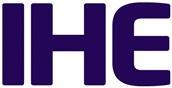 IHE Radiation OncologyTechnical Framework SupplementBasic RT Objects Interoperability II(BRTO-II)Draft for Trial ImplementationDate:		5, 2018 (1.)Author:	IHE Radiation Oncology Technical CommitteeEmail:		ro@ihe.netPlease verify you have the most recent version of this document. See here for Trial Implementation and Final Text versions and here for Public Comment versions.ForewordThis is a supplement to the IHE Radiation Oncology Technical Framework V1.8. Each supplement undergoes a process of public comment and trial implementation before being incorporated into the volumes of the Technical Frameworks.This supplement is published on April 22, 2016 public comment. Comments are invited and can be submitted at http://www.ihe.net/Radiation_Oncology_Public_Comments/. In order to be considered in development of the Trial Implementation version of the supplement, comments must be received by May 22, 2016. This supplement describes changes to the existing technical framework documents. “Boxed” instructions like the sample below indicate to the Volume Editor how to integrate the relevant section(s) into the relevant Technical Framework volume.Amend Section X.X by the following:Where the amendment adds text, make the added text bold underline. Where the amendment removes text, make the removed text bold strikethrough. When entire new sections are added, introduce with editor’s instructions to “add new text” or similar, which for readability are not bolded or underlined.General information about IHE can be found at: www.ihe.net.Information about the IHE Radiation Oncology domain can be found at: ihe.net/IHE_Domains.Information about the organization of IHE Technical Frameworks and Supplements and the process used to create them can be found at: http://ihe.net/IHE_Process and http://ihe.net/Profiles.The current version of the IHE Radiation Oncology Technical Framework can be found at: http://ihe.net/Technical_Frameworks.CONTENTSHistory	11Open Issues and Questions	12Closed Issues	12Copyright Licenses	16Domain-specific additions	16X.1 BRTO II Actors, Transactions, and Content Modules	17X.1.1 Actor Descriptions and Actor Profile Requirements	19X.2 BRTO II Actor Options	20X.3 BRTO II Required Actor Groupings	20X.4 BRTO II Overview	20X.4.1 Concepts	20X.4.2 Use Cases	21X.4.2.1 Use Case #1: Segmentation of Treatment-Relevant Structures	21X.4.2.1.1 Segmentation of Treatment-Relevant Structures Use Case Description	21X.4.2.1.2 Segmentation of Treatment-Relevant Structures Process Flow	21X.4.2.2 Use Case #2: Treatment Planning Based on Segmented Objects	22X.4.2.2.1 Treatment Planning Based on Segmented Objects Use Case Description	22X.4.2.2.2Treatment Planning Based on Segmented Objects Process Flow	22X.4.2.3 Use Case #3: Dose Display of Treatment Planning Results	23X.4.2.3.1 Dose Display of Treatment Planning Results Use Case Description	24X.4.2.3.2 Dose Display of Treatment Planning Results Process Flow	24X.5 BRTO II Security Considerations	24X.6 BRTO II Cross Profile Considerations	253.1 Single/Contoured Image Series Retrieval [RO-1]	273.1.1 Scope	273.1.2 Use Case Roles	273.1.3 Referenced Standards	273.1.4 Interaction Diagram	283.1.4.1 Single/Contoured Image Series Retrieval	283.1.4.1.1 Trigger Events	283.1.4.1.2 Message Semantics	283.1.4.1.3 Expected Actions	283.1.5 Security Considerations	293.2 Structure Set Storage [RO-2]	293.2.1 Scope	293.2.2 Use Case Roles	293.2.3 Referenced Standards	293.2.4 Interaction Diagram	303.2.4.1 Structure Set Storage	303.2.4.1.1 Trigger Events	303.2.4.1.2 Message Semantics	303.2.4.1.3 Expected Actions	303.2.5 Security Considerations	303.3 Off-slice Structure Set Storage [RO-BRTO-II-1]	303.3.1 Scope	313.3.2 Use Case Roles	313.3.3  Referenced standards	313.3.4 Interaction Diagram	313.3.4.1 Structure Set Storage	313.3.4.1.1 Trigger Events	313.3.4.1.2 Message Semantics	313.3.4.1.3 Expected Actions	343.4 Dosimetric Plan Storage [RO-4]	343.4.1 Scope	353.4.2 Use Case Roles	353.4.3 Referenced Standards	353.4.4 Interaction Diagram	353.4.4.1 Dosimetric Plan Storage	353.4.4.2 Trigger Events	353.4.4.3 Message Semantics	363.4.5 Security Considerations	363.5 Dose Storage [RO-BRTO-II-5]	363.5.1 Scope	363.5.2 Use Case Roles	363.5.3 Referenced Standards	373.5.4 Interaction Diagram	373.5.4.1 Dose Storage	373.5.4.1.1 Trigger Events	373.5.4.1.2 Message Semantics	373.5.4.1.3 Representation of Dose	373.5.4.1.4 Expected Actions	383.5.5 Security Considerations	383.6 DVH Dose Storage [RO-BRTO-II-3]	383.6.1 Scope	383.6.2 Use Case Roles	383.6.3 Referenced Standard	383.6.4 Interaction Diagram	383.6.4.1.1 Trigger Events	393.6.4.1.2 Message Semantics	393.6.4.1.3 Expected Actions	393.6.5 Security Considerations	393.7 Structure Set Retrieval [RO-7]	393.7.1 Scope	393.7.2 Use Case Roles	393.7.3 Referenced standards	403.7.4 Interaction Diagram	413.7.4.1 Structure Set Retrieval	413.7.4.1.1 Trigger Events	413.7.4.1.2 Message Semantics	413.7.4.1.3 Expected Actions	413.7.5 Security Considerations	423.8 Off-slice Structure Set Retrieval [RO-BRTO-II-2]	423.8.1 Scope	423.8.2 Use Case Roles	423.8.3 Referenced standards	433.8.4 Interaction Diagram	433.8.4.1 Off-Slice Structure Set Retrieval	433.8.4.1.1 Trigger Events	433.8.4.1.2 Message Semantics	433.8.4.1.3 Expected Actions	443.8.5 Security Considerations	443.9 Geometric Plan Retrieval [RO-8]	443.9.1 Scope	443.9.2 Use Case Roles	443.9.3 Referenced standards	443.9.4 Interaction Diagram	453.9.4.1 Geometric Plan Retrieval	453.9.4.1.1 Trigger Events	453.9.4.1.2 Message Semantics	453.9.4.1.3 Expected Actions	453.9.5 Security Considerations	453.10 Dosimetric Plan Retrieval [RO-9]	453.10.1 Scope	453.10.2 Use Case Roles	463.10.3 Referenced Standards	463.10.4 Interaction Diagram	463.10.4.1 Dosimetric Plan Retrieval	463.10.4.1.1Trigger Events	463.10.4.1.2 Message Semantics	463.10.5 Security Considerations	473.11 Dose Retrieval [RO-BRTO-II-6]	473.11.1 Scope	473.11.2 Use Case Roles	473.11.3 Referenced standards	473.11.4 Interaction Diagram	473.11.4.1 Dose Retrieval	483.11.4.1.1 Trigger Events	483.11.4.1.2 Message Semantics	483.11.4.1.3 Representation of Dose	483.11.4.1.4 Expected Actions	483.11.5 Security Considerations	483.12 DVH Dose Retrieval [RO-BRTO-II-4]	483.12.1 Scope	483.12.2 Use Case Roles	493.12.3 Referenced standards	493.12.4 Interaction Diagram	493.12.4.1 DVH Dose Retrieval	493.12.4.1.1 Trigger Events	493.12.4.1.2 Message Semantics	493.12.4.1.4 Expected Actions	503.12.5 Security Considerations	503.13 Resampled/Combined CT Series Storage[RO-11]	503.13.1 Scope	503.13.2 Use Case Roles	503.13.3 Referenced standards	503.13.4 Interaction Diagram	513.13.4.1 Resampled/Combined CT Series Storage	513.13.4.1.1 Trigger Events	513.13.4.1.2 Message Semantics	513.13.4.1.3 Expected Actions	513.13.5 Security Considerations	517.1	Conventions	547.1.1	Scope of Requirements	547.1.2	Requirements Definitions	547.1.3	Requirement Inheritance	557.1.4	Display Requirements	567.2	General Definitions	567.2.1	Character Sets	567.2.1.1	Support of Character Sets other than ISO-IR 100	567.2.2	Transfer of Common Patient Information	567.2.3	Study Handling	567.3	IOD Definitions	577.3.1	Prescription IODs	577.3.2	Plan IODs	587.3.2.1	Technique Specific RT Plan IODs	587.3.2.1.1	RT Plan IOD for Photon External Beam in Planning State	587.3.2.1.2	RT Plan IOD for Photon External Beam in Delivery State	587.3.2.2	RT Plan IOD for General Use	587.3.2.2.1	RT Plan IOD from Dosimetric Planning	587.3.2.2.1.1 Referenced Standards	587.3.2.2.1.2 IOD Definition	597.3.2.2.2	RT Plan IOD for Dose Composition	607.3.2.2.3	RT Plan IOD for Consistent Dose Tracking	607.3.2.2.4	RT Ion Plan IOD from Dosimetric Planning	607.3.2.2.4.1	Referenced Standards	607.3.2.2.4.2	IOD Definition	617.3.2.2.5	RT Plan IOD from Geometric Planning	627.3.2.2.5.1	Referenced Standards	627.3.2.2.5.2	Definition	637.3.3	Image IOD	647.3.3.1	RT Image	647.3.3.2	CT Image	647.3.3.2.1	CT Image in Planning State	647.3.3.2.2	CT Image in Delivery State	647.3.3.2.3	CT Image for General Use	647.3.3.2.3.1	Referenced Standards	647.3.3.2.3.2	IOD Definition	647.3.4	RT Structure Set IOD	657.3.4.1	RT Structure Set for General Use	657.3.4.1.1	RT Structure Set for Basic Interoperability	657.3.4.1.1.1	Referenced Standards	657.3.4.1.1.2	IOD Definition	667.3.5	RT Dose IOD	677.3.5.1	RT Dose IOD for General Use	677.3.5.1.1	RT Dose from Dosimetric Planning	677.3.5.1.1.1	Referenced Standards	677.3.5.1.1.2	IOD Definition	677.3.6	Treatment Record	687.4	Module Definitions	687.4.1	General Modules	687.4.1.1	Patient Module	687.4.1.1.1	Patient Module Base Content	687.4.1.1.1.1	Referenced Standards	687.4.1.1.1.2	Module Definition	687.4.1.2	Study Module	697.4.1.2.1	General Study Module Base Content	697.4.1.2.1.1	Referenced Standards	697.4.1.2.1.2	Module Definition	697.4.1.3	General Series Module	707.4.1.3.1	General Series Module Base Content	707.4.1.3.1.1	Referenced Standards	707.4.1.3.1.2	Module Definition	707.4.1.3.2	General Series Module Feet First	707.4.1.3.2.1	Referenced Standards	707.4.1.3.2.2	Module Definition	707.4.1.3.3	General Series Module Decubitus	707.4.1.3.3.1	Referenced Standards	707.4.1.3.3.2	Module Definition	707.4.1.4	RT Series Module	717.4.1.4.1	RT Series Module Base Content	717.4.1.4.1.1	Referenced Standards	717.4.1.4.1.2	Module Definition	717.4.1.5	Equipment Module	717.4.1.5.1	General Equipment Module Base Content	717.4.1.5.1.1	Referenced Standards	717.4.1.5.1.2	Module Definition	717.4.1.6	SOP Common Module	727.4.1.6.1	SOP Common Module Base Content	727.4.1.6.1.1	Referenced Standards	727.4.1.6.1.2	Module Definition	727.4.1.7	Frame of Reference Module	727.4.1.7.1	Frame of Reference Module Base Content	727.4.1.7.1.1	Referenced Standards	727.4.1.7.1.2	Module Definition	727.4.1.8	General Image Module	727.4.1.8.1	General Image Module Base Content	727.4.1.8.1.1	Referenced Standards	727.4.1.8.1.2	Module Definition	737.4.2	Workflow-Related Modules	737.4.3	General Plan-Related Modules	737.4.3.1	General Plan Module	737.4.3.1.1	General Plan Module Base Content	737.4.3.1.1.1	Referenced Standards	737.4.3.1.1.2	Module Definition	737.4.3.2	RT Prescription Module	737.4.3.2.1	RT Prescription Module Base Content	737.4.3.2.1.1	Referenced Standards	737.4.3.2.1.2	Module Definition	737.4.3.3	RT Fraction Scheme Module	747.4.3.3.1	RT Fraction Scheme Module for Consistent Dose	747.4.3.3.2	RT Fraction Scheme Module for Delivery	747.4.3.3.3	RT Fraction Scheme Module for Brachy	747.4.3.3.4	RT Fraction Scheme Module Base Content	747.4.3.3.4.1	Referenced Standards	747.4.3.3.4.2	Module Definition	747.4.3.4	RT Patient Setup Module	747.4.3.4.1	RT Patient Setup Module Base Content	747.4.3.4.1.1	Referenced Standards	747.4.3.4.1.2	Module Definition	747.4.3.4.2	RT Patient Setup Module Feet First	757.4.3.4.2.1	Referenced Standards	757.4.3.4.2.2	Module Definition	757.4.3.4.3	RT Patient Setup Module Reoriented	757.4.3.4.3.1	Referenced Standards	757.4.3.4.3.2	Module Definition	757.4.3.4.4	RT Patient Setup Module Decubitus	767.4.3.4.4.1	Referenced Standards	767.4.3.4.4.2	Module Definition	767.4.4	Plan-Related Modules in Planning	777.4.4.1	Specific RT BeamType Specifications	777.4.4.2	General Beam Attribute Specifications	777.4.4.3	Beam Option Specifications	777.4.4.4	Other RT Beam Modules	777.4.4.4.1	RT Beams Module for Geometric Planner	777.4.4.4.1.1	Referenced Standards	777.4.4.4.1.2	Module Definition	777.4.5	Plan-Related Modules in Delivery	797.4.6	Image-Related Modules in Planning	797.4.6.1	RT Image Module	797.4.6.2	Image Plane Module	797.4.6.2.1	Image Plane Base Content	797.4.6.2.1.1	Referenced Standards	797.4.6.2.1.2	Module Definition	797.4.6.2.2	Image Plane Decubitus	807.4.6.2.2.1	Referenced Standards	807.4.6.2.2.2	Module Definition	807.4.7	Image-Related Modules in Delivery	807.4.8	Segment-Related Modules	807.4.8.1	RT ROI Observation Module	807.4.8.1.1	RT ROI Observation Module Base Content	807.4.8.1.1.1	Referenced Standards	807.4.8.1.1.2	Module Definition	807.4.8.2	RT ROI Contour Module	817.4.8.2.1	RT ROI Contour Module Base Content	817.4.8.2.1.1	Referenced Standards	817.4.8.2.1.2	Module Definition	827.4.8.2.2	RT ROI Contour Module Off-slice	837.4.8.2.2.1	Referenced Standards	837.4.8.2.2.2	Module Definition	837.4.8.3	Structure Set Module	847.4.8.3.1	Structure Set Module Base Content	847.4.8.3.1.1	Referenced Standards	847.4.8.3.1.2	Module Definition	847.4.9	Segment Modules in Delivery	857.4.10	Registration Modules in Planning	867.4.11	Treatment Records	867.4.12	Prescription-Related Modules in Planning	867.4.13	Dose-Related Modules	867.4.13.1	Image Plane Module	867.4.13.1.1	Image Plane Base Content	867.4.13.1.1.1	Referenced Standards	867.4.13.1.1.2	Module Definition	867.4.13.2	Multi-Frame Module	867.4.13.2.1	Multi-Frame Module Base Content	867.4.13.2.1.1	Referenced Standards	867.4.13.2.1.2	Module Definition	877.4.13.3	RT Dose Module	877.4.13.3.1	RT Dose Module Base Content	877.4.13.3.1.1	Referenced Standards	877.4.13.3.1.2	Module Definition	877.4.13.4	RT DVH Module	887.4.13.4.1	RT DVH Module Base Content	887.4.13.4.1.1	Referenced Standard	887.4.13.4.1.2	Module Definition	88Introduction to this SupplementThis profile updates the original, basic RT workflow (BRTO) removing several out-of-date restrictions and adding some new features to allow more treatment planning systems to participate (including those for non-traditional linacs and ion machines). The requirement to merge multi-series CT images is removed, the role of the CT Simulation planner is removed, the mandatory import of a CT Sim plan is removed and the mandatory ability to handle a variably spaced dose plane is removed. High resolution contours are added as an optional transaction to handle small structure definitions. The number of contours per structure per slice is now 1000 (up from 100). Decubitus (shoulder resting) planning is added as an optional feature. Ion (particle) beam dose distributions are added to allow for Ion dose display on a dose viewer. HistoryOpen Issues and QuestionsClosed IssuesGeneral IntroductionAppendix A – Actor Summary DefinitionsAdd the following actors to the IHE Technical Frameworks General Introduction list of actors:No new actors.Appendix B – Transaction Summary DefinitionsNo new transactions.GlossaryAdd the following glossary terms to the IHE Technical Frameworks General Introduction Glossary:No new glossary terms.Volume 1 – ProfilesCopyright LicensesAdd the following to the IHE Technical Frameworks General Introduction Copyright section:NA.Domain-specific additionsNA.Add Section XX Basic Radiation Therapy Objects Integration Profile II (BRTO-II)The Basic Radiation Therapy Objects II Integration Profile involves the flow of DICOM® images and treatment planning data, from CT scan through dose display, for 3D conformal, external beam radiation therapy. Detailed plan content for different types of delivery are specified in separate profiles. The emphasis for this integration profile is on reducing ambiguity and facilitating basic interoperability in the exchange of DICOM RT objects.The BRTO II Profile has the following implications:All related DICOM objects (CT images, RT Structure Sets, RT Plans, and RT Doses) are required to be in the same frame of reference and have the same Frame of Reference UID.The orientation of images, structures, plans, and doses must be consistent, with the exception that head-first/feet-first directions may be altered between scans and treatment delivery.The profile also addresses some capabilities that have been shown to affect interoperability of applications during the Radiation Oncology Treatment Planning Process. The issues addressed include the following:Variable Slice Spacing – As above, CT devices may produce image datasets with different slice spacing within a single series. All applications must be able to accept such datasets.If a Contourer creates an RT Structure Set based on a resampled image set, the Contourer must be able to store the resampled imageDose Grid Spacing – Many applications are capable of producing RT Dose objects with different spacing in the X, Y, and Z dimensions. This implies that dose grids are regular inplane, but not guaranteed to have equal row and column spacing. Z-spacing (slice spacing) can be different from the X and Y spacing. This profile requires equidistant Z-spacing for the RT Dose.X.1 BRTO II Actors, Transactions, and Content ModulesThis section defines the actors, transactions, and/or content modules in this profile. General definitions of actors are given in the Technical Frameworks General Introduction Volume 2 at http://www.ihe.net/Technical_Framework/index.cfm.Table X.1-1 lists the transactions for each actor directly involved in the Basic Radiation Therapy Objects II Integration Profile. In order to claim support of this Integration Profile, an implementation must perform the required transactions (labeled “R”). A complete list of options defined by this Integration Profile and that implementations may choose to support is listed in X.2.Table X.1-1: Basic RT Objects Integration Profile - Actors and TransactionsFigure X.1-1 shows the actors directly involved in the Basic RT Objects II Integration Profile and the relevant transactions between them. Other actors that may be indirectly involved due to their participation in Scheduled Workflow are not necessarily shown.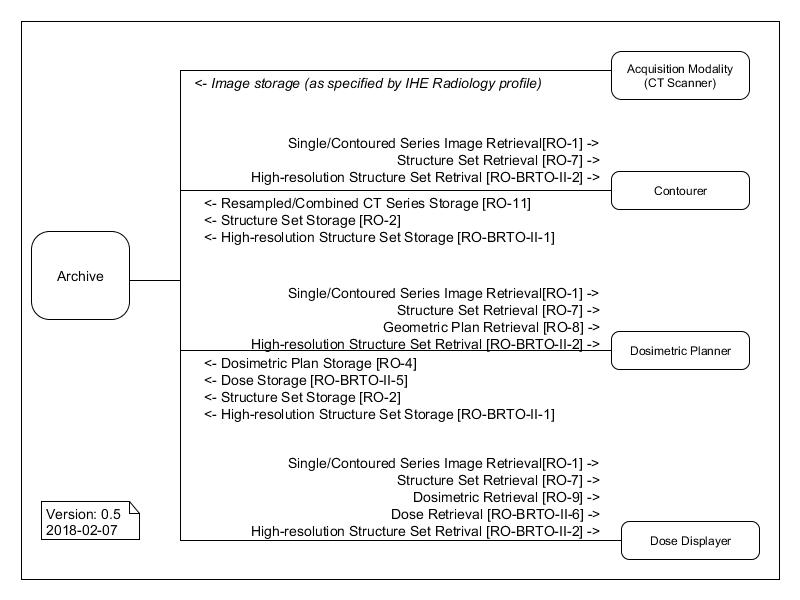 Figure X.1-1: Basic RT Objects Actor DiagramX.1.1 Actor Descriptions and Actor Profile RequirementsMost requirements are documented in Transactions (Volume 2) and Content Modules (Volume 3). This section documents any additional requirements on profile’s actors.Acquisition Modality – A system that acquires and creates medical images while a patient is present, e.g., a Computed Tomography scanner or Nuclear Medicine camera. A modality may also create other evidence objects such as Grayscale Softcopy Presentation States for the consistent viewing of images or Evidence Documents containing measurements.Archive – A system that provides long term storage of evidence objects such as images, presentation states, Key Image Notes and Evidence Documents.Contourer – A system that consumes one or more CT image series and creates an RT Structure Set. If the Contourer consumes multiple CT image series or has an internal requirement for resampling, it also will generate a single CT image series to which the RT Structure Set maps. A Contourer shall be able to consume CT image series with non-uniform spacing.Dosimetric Planner – A system that consumes a single CT image series, an RT Structure Set, and a Geometric Plan and creates a Dosimetric Plan and an RT Dose.Archive (including RT) – A system that stores the RT SOP Classes in addition to the CT images and is capable of transmitting them.Dose Displayer – A system that consumes a Dosimetric Plan, a single CT image series, an RT Structure Set, and an RT Dose and displays the dose.X.2 BRTO II Actor OptionsOptions that may be selected for this Integration Profile are listed in Table X.2-1 along with the IHE Actors to which they apply. Dependencies between options when applicable are specified in notes.Table X.2-1: Basic RT Objects - Actors and Options*Reoriented: Patient position in treatment setup differs from image patient position. This option is restricted to HFS/HFP/FFS/FFP.X.3 BRTO II Required Actor Groupings None.X.4 BRTO II OverviewX.4.1 ConceptsBasic Radiation Therapy Objects II involves the flow of DICOM images and treatment planning data, from image contouring through dose display, for external beam radiation therapy based on volumetric images. The emphasis for this Integration Profile is on reducing ambiguity and facilitating basic interoperability in the exchange of DICOM RT objects. Structures used within the scope of this profile may be drawn on a CT slice (on-slice contour) or optionally between the CT slices (off-slice contour). Off-slice contouring may be used to represent more detailed structural information. Such information may come from other imaging modalities or from processing CT-derived structures.X.4.2 Use Cases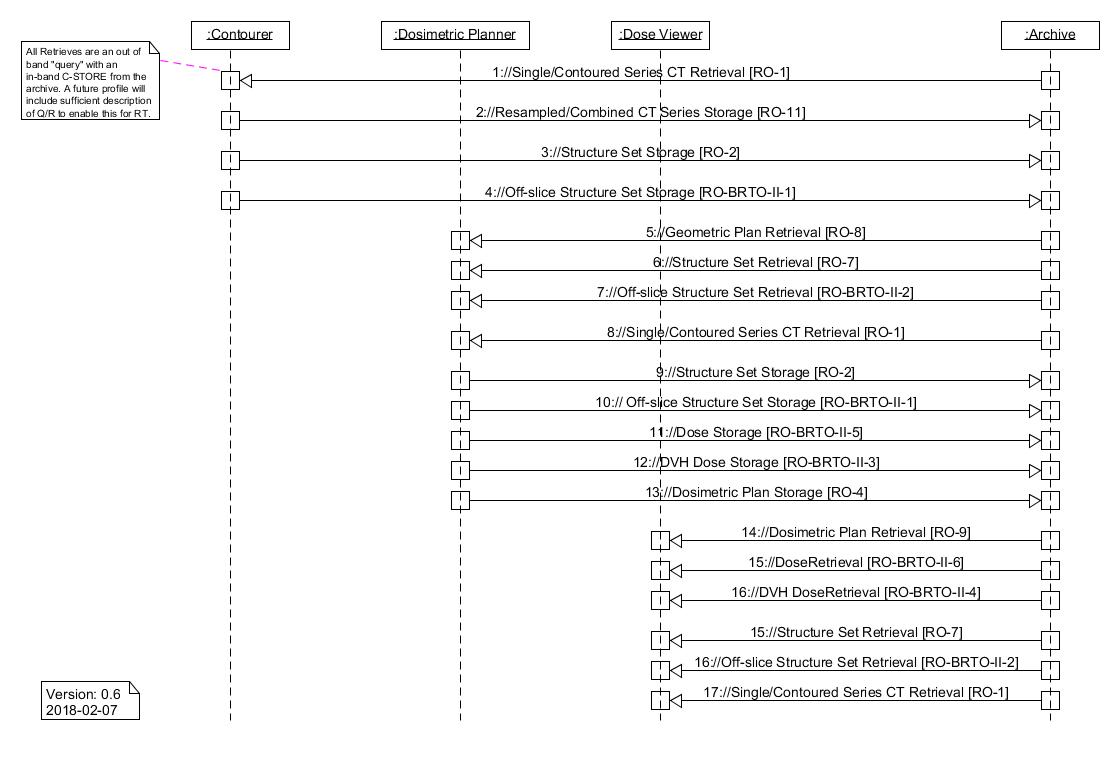 Figure X.4.2-1: Basic Process Flow in Basic RT Objects ProfileX.4.2.1 Use Case #1: Segmentation of Treatment-Relevant StructuresAt the beginning of the planning process for a Radiation Therapy, treatment-relevant structures have to be contoured based on an image data set. These structures shall be persisted in an RT Structure Set. X.4.2.1.1 Segmentation of Treatment-Relevant Structures Use Case DescriptionThe user wants to create a structure object containing the target volume(s) and organs at risk relevant for a treatment planning. These objects are contoured on an initial CT image set. When the contouring is finished the structure object will be persisted in an archive. X.4.2.1.2 Segmentation of Treatment-Relevant Structures Process FlowFigure X.4.2.1.2-1: Segmentation of Treatment-Relevant Structures Process Flow in BRTO-II ProfilePre-conditions:The initial image set is available.Main Flow:The initial image set is retrieved by the contouring system, which sends the RT Structure Set back to the archiving system.Post-conditions:The RT Structure Set is archived.X.4.2.2 Use Case #2: Treatment Planning Based on Segmented ObjectsBased on the previously contoured structures a treatment planning is performed. As a result an RT Plan and an RT Dose object are persisted, representing the planning result.X.4.2.2.1 Treatment Planning Based on Segmented Objects Use Case DescriptionThe user wants to create a treatment plan for the patient based on previously contoured object definitions. These object definitions and referenced image sets are retrieved by the Treatment Planning System (TPS) acting as a Dosimetric Planner. The user creates an appropriate plan for treatment. The content of such a plan is beyond the scope of this profile. The resulting RT Plan and a corresponding dose distribution shall be saved back to an archive.Optionally the Dose Volume Histogram (DVH) is saved back to the archive.X.4.2.2.2Treatment Planning Based on Segmented Objects Process FlowFigure X.4.2.2.2-1: Treatment Planning Based on Segmented Objects Process Flow in BRTO-II ProfilePre-conditions:The initial image set and RT Structure Set are available.Main Flow:The initial image set(s) and RT Structure Set are retrieved by the Treatment Planning System (TPS). The user creates RT Plan on the TPS and calculates the dose. The TPS send the results sends back to the archiving system.Post-conditions:The RT Plan and RT Dose objects are archived.X.4.2.3 Use Case #3: Dose Display of Treatment Planning ResultsThe result of previous treatment planning is shown to the user.X.4.2.3.1 Dose Display of Treatment Planning Results Use Case DescriptionThe user wants to inspect the result of previous treatment planning. The created object definitions including the dose distribution are retrieved by the Dose Displayer and shown to the user. Optionally the Dose Volume Histogram (DVH) is imported and displayed.X.4.2.3.2 Dose Display of Treatment Planning Results Process FlowFigure X.4.2.3.2-1: Dose Display of Treatment Planning Results Process Flow in BRTO-II ProfilePre-conditions:The planning CT image set, RT Structure Set, RT Plan and RT Dose are available.Main Flow:The planning CT image set, RT Structure Set, RT Plan and RT Dose are retrieved by the Dose Displayer, which shows the given information to the user.Post-conditions:None.X.5 BRTO II Security ConsiderationsThere are no explicit security considerations in this profile. X.6 BRTO II Cross Profile ConsiderationsSegmentation requirements of this profile are expected to be referenced by other profiles.AppendicesNAVolume 2 – Transactions<Reserve a subsequent section number in the current domain Technical Framework Volume 2 (DOM TF-2). Replace the letter “Y” with that section heading number. This number should not change when this supplement is added to the Final Text Technical Framework. In this manner, references should be able to be maintained going forward.>Add Section 3.Y This section defines each IHE transaction in detail, specifying the standards used, the information transferred, and the conditions under which the transaction is required or optional. 3.1 Single/Contoured Image Series Retrieval [RO-1]This corresponds to transaction RO-1 of the IHE Radiation Oncology Technical Framework. Transaction RO-1 is used by the Archive, Contourer, Dosimetric Planner, and Dose Displayer actors.3.1.1 ScopeThis transaction is used to send a series of CT-Images from an Archive to an application. 3.1.2 Use Case RolesActor:	ArchiveRole:	Send CT Series to Contourer, Dosimetric Planner or Dose DisplayerActor:	Contourer, Dosimetric Planner or Dose DisplayerRole:	Receives and stores CT Series from Archive3.1.3 Referenced Standards PS3.4: Storage Service Class.3.1.4 Interaction Diagram3.1.4.1 Single/Contoured Image Series Retrieval3.1.4.1.1 Trigger EventsThe user of the Contourer, in order to generate a set of contours, determines that a certain CT-Series is required, and requests that the Archive send the necessary CT-Series to the Contourer.The user of a Dosimetric Planner, in order to generate a dosimetric plan and calculate dose, determines that a certain CT Series is required, and requests that the Archive send the necessary CT series to the Dosimetric Planner.The user of a Dose Displayer, in order to view dose, determines that a certain CT Series is required, and requests that the Archive send the necessary CT series to the Dose Displayer. The mechanism(s) by which these transfers are initiated is outside the scope of this profile.3.1.4.1.2 Message SemanticsThe Archive uses the DICOM C-STORE message to transfer the all of the CT Images in the series to the Contourer, Dosimetric Planner or Dose Displayer. The Archive is the DICOM Storage SCU and the Contourer, Dosimetric Planner or Dose Displayer is the DICOM Storage SCP. 3.1.4.1.3 Expected ActionsThe Contourer will store all of the CT Images, and will relate the images based on the study, series, and image identification information. These images will then be available to the user of the Contourer for use in construction a set of contours which will later be exported as an RT Structure Set (RO-2).The Dosimetric Planner will store all of the CT Images, and will relate the images based on the study, series, and image identification information. These images will then be available to the user of the Dosimetric Planner for use in construction of a Dosimetric Plan which will later be exported (RO-4). These images will also be involved in the calculation of a related dose, which will be exported later as an RT Dose (RO-BRTO-II-5).The Dose Displayer will store all of the CT Images, and will relate the images based on the study, series, and image identification information. These images will then be available to the user of the Dose Displayer for use in construction of a dose display. 3.1.5 Security ConsiderationsThere are no explicit security considerations.3.2 Structure Set Storage [RO-2]This corresponds to transaction RO-2 of the IHE Radiation Oncology Technical Framework. Transaction RO-2 is used by the Archive and Contourer Actors.3.2.1 ScopeIn the Structure Set Storage Transaction, the Contourer stores an  RT Structure Set on an Archive to make it available. 3.2.2 Use Case RolesActor:	Contourer, Dosimetric PlannerRole:	Sends RT Structure Set to ArchiveActor:	ArchiveRole:	Stores RT Structure Set received from Contourer or Dosimetric Planner3.2.3 Referenced Standards PS3.4: Storage Service Class.3.2.4 Interaction Diagram3.2.4.1 Structure Set Storage3.2.4.1.1 Trigger EventsThe user of the Contourer selects an RT Structure Set to store.3.2.4.1.2 Message SemanticsThe message semantics are defined by the DICOM Storage SOP Class. The Contourer or Dosimetric Planner is the storage SCU and the Archive is the storage SCP.The Contours in the ROI Contour module are restricted to Geometric Type POINT and CLOSED_PLANAR. ROI contours must correspond to exported image plane locations. If a system does not support unequally-spaced slices, for example, that system is responsible for creating a resampled image set (see RO-11) and creating an RT Structure Set in which the ROI contours reference the resampled image set. Furthermore, absence of an ROI contour on slice(s) between those containing contours of that ROI does not imply the existence of the ROI on the intervening slice(s).Also refer to chapter 7.3.4.1.1 for an overview of the specific requirements on the DICOM attributes that are included in an RT Structure Set instance. In particular, the RT Structure Set must share a single Frame of Reference UID with the images.3.2.4.1.3 Expected ActionsUpon receipt of the Structure Set, the Archive shall store it. This RT Structure Set is then available for subsequent retrieval (RO-7).3.2.5 Security ConsiderationsThere are no explicit security considerations.3.3 Off-slice Structure Set Storage [RO-BRTO-II-1]	This corresponds to transaction RO-BRTO-II-1 of the IHE Radiation Oncology Technical Framework. Transaction RO-BRTO-II-1 is used by the Archive and Contourer Actors.3.3.1 ScopeIn the Off-slice Structure Set Storage Transaction, the Contourer stores an RT Structure Set on an Archive to make it available.3.3.2 Use Case RolesActor:	Contourer, Dosimetric PlannerRole:	Sends off-slice RT Structure Set to ArchiveActor:	ArchiveRole:	Stores off- slice RT Structure Set received from Contourer3.3.3  Referenced standards PS3.4: Storage Service Class.3.3.4 Interaction Diagram3.3.4.1 Structure Set Storage3.3.4.1.1 Trigger EventsThe user of the Contourer selects an RT Structure Set to store.3.3.4.1.2 Message SemanticsThe message semantics are defined by the DICOM Storage SOP Class. The Contourer or the Dosimetric Planner is the storage SCU and the Archive is the storage SCP.The Contours in the ROI Contour module are restricted to Geometric Type POINT and CLOSED_PLANAR. If a ROI Contour contains off-slice information, the Contour Number (3006,0048) and the Attached Contours (3006,0049) attributes must be present for all Contour Sequence items (3006,0040) of this ROI. For Contour Sequence items that are not referencing any other Contour Sequence items, the Attached Contours (3006,0049) shall be present but empty. The Attached Contours (3006,0049) shall reference the nearest, directly connected contours with a lower Contour Number (3006,0048).Note that any two non-disjoint contours will be connected by a path on the undirected graph defined by Attached Contour references. If the ROI is intersected by an image plane, there has to be a contour on that plane. All contours shall be parallel to the image plane. The distance between off-slice contours may vary.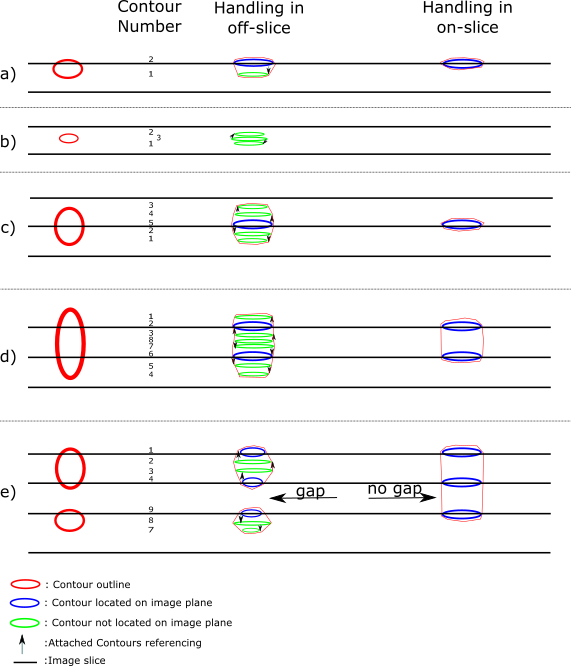 Figure 3.3.4-1 Overview handling in off-slice and on-slice option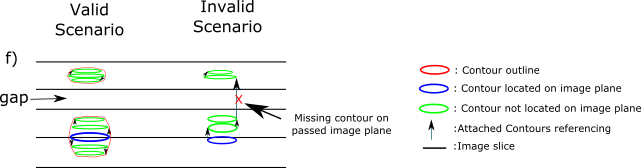 Figure 3.3.4-2 Invalid scenario off-slice contoursFigure 3.3.4-1 shows examples of off-slice contours with and without support of the off-slice option. Examples a) and c) show how to add a small caps to an object by adding an attached contour to the contour on the image slice. Example b) illustrates a very small object between two image slices which will only be shown in applications capable of off-slice handling. Examples c) and d) show that the order of contour number doesn’t have to be continuous as long as the requirement of the Attached Contours (3006,0049) is fulfilled. An object having a gap is shown in example e). It can be created in off-slice handling by not connecting the contour with the Contour Number (3006,0048) 9 to the contour with the Contour Number (3006,0048) 4 as shown in example e). In on-slice handling it is not possible to properly encode this gap.Figure 3.3.4-2 illustrates an invalid scenario in off-slice handling on the right side. Two contours that are not located on image slices shall be connected but the image slices that are intersected between those off-slice contours do not contain a contour definition. To correct this, additional contour definitions have to be done on these two image planes. If the invalid connecting Attached Contour is removed the definition would be correct too, but then it would represent a gap in off-slice handling (left side in example f).Also refer to chapter 7.3.4.1.1 for an overview of the specific requirements on the DICOM attributes that are included in an RT Structure Set instance and refer to chapter 7.4.8.2.2 for the off-slice specific requirements for the RT ROI Contour Module. In particular, the RT Structure Set must share a single Frame of Reference UID with the images.3.3.4.1.3 Expected ActionsUpon receipt of the RT Structure Set, the Archive shall store it. This RT Structure Set is then available for subsequent retrieval (RO-BRTO-II-2).3.4 Dosimetric Plan Storage [RO-4]This section corresponds to Transaction RO-4 of the IHE-RO Technical Framework. Transaction RO-4 is used by the Archive and Dosimetric Planner Actors.3.4.1 ScopeIn this transaction, the Dosimetric Planner sends the plan containing the references to the RT Structure Set to the Archive.3.4.2 Use Case RolesActor:	Dosimetric PlannerRole:	Transmit generated RT Plan to Archive.Actor:	ArchiveRole:	Accept and store RT Plan from Dosimetric Planner.3.4.3 Referenced Standards, PS 3.3: RT Modules, PS 3.4: Storage Service Class.3.4.4 Interaction Diagram3.4.4.1 Dosimetric Plan Storage3.4.4.2 Trigger EventsThe Dosimetric Planner transfers the Dosimetric Plan to the Archive, once the dose calculation is finished.3.4.4.3 Message SemanticsThe Dosimetric Planner uses the DICOM C-STORE message to transfer the plan. The Dosimetric Planner is the DICOM Storage SCU and the Archive is the DICOM Storage SCP.The Dosimetric Planner may create a new series containing the RT Plan or may use an existing series, where previous RT Plan(s) are contained.The study where the series of the RT Plan is contained shall be the same study as the one containing the RT Structure Set referenced in the RT Plan.The purpose of the Dosimetric Plan transferred is to convey the reference to the RT Structure Set, which has been used in definition of the plan and which contains the references to the CT Images used for plan calculation. The Dose Displayer will use this sequence to retrieve the RT Structure Set and the CT images referenced in the RT Structure Set for display.The IHE-RO extension of the DICOM requirements for the RT General Plan module can be found in 7.4.3.1.1 and for the General Equipment module in 7.4.1.5.1.The Dosimetric Plan shall not contain an RT Brachy Application Setup module.The Dosimetric Plan may have zero beams, i.e., it may lack an RT Beams module. This is to support teletherapy plans that do not match the traditional isocentric model.Applications should display RT Plan Label, RT Plan Date and RT Plan Time in order to safely identify matching RT Dose and RT Plan pairs.3.4.5 Security ConsiderationsThere are no explicit security considerations.3.5 Dose Storage [RO-BRTO-II-5]This corresponds to RO-BRTO-II-5 of the IHE-RO technical framework. Transaction RO-BRTO-II-5 is used by the Archive and Dosimetric Planner Actors.3.5.1 ScopeIn the Dose Storage transaction, the Dose planner sends the newly created Dose to the Archive.3.5.2 Use Case RolesActor:	Dosimetric PlannerRole:	Transmit generated Dose to the ArchiveActor:	ArchiveRole:	Receives and stores Doses from the Dosimetric Planner3.5.3 Referenced Standards PS3.4: Storage Service Class.3.5.4 Interaction Diagram3.5.4.1 Dose Storage3.5.4.1.1 Trigger EventsThe Dosimetric Planner transfers the Dose to the Archive within a DICOM association.3.5.4.1.2 Message SemanticsThe Dosimetric Planner uses the DICOM C-STORE command to transfer the Dose. The Dosimetric Planner is the DICOM Storage SCU and the Archive is the DICOM Storage SCP.Also refer to chapter 7.3.5.1.1 for an overview of Dose specific requirements on the DICOM attributes that are included in an RT Dose object.3.5.4.1.3 Representation of DoseThis transaction shall support dose represented as a three-dimensional dose array sampled onto transverse image planes in the same DICOM Patient coordinate system Frame of Reference as the diagnostic images used to compute it. The dose image shall be orthogonal with respect to the DICOM patient coordinate system.Not supported are point doses, projection of dose onto an oblique plane and isodose contours. The dose pixels shall represent absolute physical dose in units of Gray. The value of Dose Units (3004,0002) shall be GY. The value of Pixel Representation (0028,0103) shall be 0; negative dose values shall not be present.3.5.4.1.4 Expected ActionsThe Archive will store the received Dose.The DICOM RT Dose object will be stored such that it can be later retrieved (See RO-BRTO-II-6 Dose Retrieval) in a fashion meeting the requirements defined for a DICOM level 2 SCP (Refer to DICOM PS 3.4 B.4.1). 3.5.5 Security ConsiderationsThere are no explicit security considerations.3.6 DVH Dose Storage [RO-BRTO-II-3]This corresponds to RO-BRTO-II-3 of the IHE-RO technical framework. Transaction RO-BRTO-II-3 is used by the Archive, Dosimetric Planner and Dose Displayer Actors.3.6.1 ScopeIn the DVH Dose Storage transaction, the Dose Planner sends the newly created DVH to the Archive.3.6.2 Use Case RolesActor:	Dosimetric PlannerRole:	Transmit generated DVH Dose to the ArchiveActor:	ArchiveRole:	Receives and stores DVH Doses from the Dosimetric Planner3.6.3 Referenced Standard PS3.4: Storage Service Class.3.6.4 Interaction Diagram3.6.4.1.1 Trigger EventsThe Dosimetric Planner transfers the DVH Dose to the Archive within a DICOM association.3.6.4.1.2 Message SemanticsThe Dosimetric Planner uses the DICOM C-STORE command to transfer the DVH Dose. The Dosimetric Planner is the DICOM Storage SCU and the Archive is the DICOM Storage SCP.Also refer to chapter 7.3.5.1.1 and 7.4.13.4.1 for an overview of DVH Dose specific requirements on the DICOM attributes that are included in an RT Dose object.3.6.4.1.3 Expected ActionsThe Archive will store the received DVH Dose.The DICOM RT Dose object will be stored such that it can be later retrieved (See RO-BRTO-II-4 DVH Dose Retrieval) in a fashion meeting the requirements defined for a DICOM level 2 SCP (Refer to DICOM PS 3.4 B.4.1). The DVH content may be stored in the same RT Dose instance as the volumetric dose grid, or may be stored in a separate RT Dose instance, containing only the DVH content.3.6.5 Security ConsiderationsThere are no explicit security considerations.3.7 Structure Set Retrieval [RO-7]This corresponds to RO-7 of the IHE-RO technical framework. Transaction RO-7 is used by the Archive, Contourer, Dosimetric Planner, and Dose Displayer Actors.3.7.1 ScopeIn the Structure Set Retrieval Transaction, the Archive stores an RT Structure Set on a Contourer, Dosimetric Planner, or Dose Displayer. 3.7.2 Use Case RolesActor:	ArchiveRole:	Sends RT Structure Set to Contourer, Dosimetric Planner, or Dose DisplayerActor: Contourer, Dosimetric Planner, or Dose DisplayerRole:	Stores RT Structure Set received from Archive3.7.3 Referenced standards PS3.4: Storage Service Class.3.7.4 Interaction Diagram3.7.4.1 Structure Set Retrieval3.7.4.1.1 Trigger EventsThe user of the Contourer determines that a new set of contours is to be based upon an existing RT Structure Set and requests that the Archive send this Structure Set to the Contourer.The user of the Dosimetric Planner determines that a new Dosimetric Plan is to be based upon an existing RT Structure Set and requests that the Archive send this RT Structure Set to the Dosimetric Planner.The user of the Dose Displayer determines that a dose display is to be based upon an existing Structure Set and requests that the Archive send this Structure Set to the Dose Displayer.The mechanism(s) by which these transfers are initiated is outside the scope of this profile.3.7.4.1.2 Message SemanticsThe message semantics are defined by the DICOM Storage SOP Class. The Contourer, Dosimetric Planner, or Dose Displayer is the storage SCP and the Archive is the storage SCU.Also refer to chapter 7.3.4.1.1 for an overview of the specific requirements on the DICOM attributes that are included in an RT Structure Set object3.7.4.1.3 Expected ActionsThe Contourer will store all of the RT Structure Set, and will relate it to images based on the study, series, and image identification information. The contours contained will then be available to the user of the Contourer for use in construction a new set of contours which will later be exported as a structure set (RO-2). This new RT Structure Set will have the same Frame of Reference UID and Study Instance UID of the original images and structure set. It may have the same Series Instance UID as the original RT Structure Set. The Dosimetric Planner will store the RT Structure Set, and will relate it to images based on the study, series, and image identification information. These contours contained in this RT Structure Set will then be available to the user of the Dosimetric Planner for use in construction of a Dosimetric Plan which will later be exported (RO-4). These images will also be involved in the calculation of a related dose, which will be exported later as an RT Dose (RO-BRTO-II-5).The Dose Displayer will store the RT Structure Set, and will relate it to images based on the study, series, and image identification information. These contours contained in this RT Structure Set will then be available to the user of the Dose Displayer for display in relation to images, doses in the same Frame of Reference.If the stored RT Structure Set contains off-slice information (RO-BRTO-II-2) and the Contourer, Dosimetric Planner or Dose Displayer does not support this, the consuming actor has to handle it safely.3.7.5 Security ConsiderationsThere are no explicit security considerations.3.8 Off-slice Structure Set Retrieval [RO-BRTO-II-2]This corresponds to RO-BRTO-II-2 of the IHE-RO Technical Framework. Transaction RO-BRTO-II-2 is used by the Archive, Contourer, Dosimetric Planner, and Dose Displayer Actors.3.8.1 ScopeIn the Off-slice Structure Set Retrieval Transaction, the Archive stores a Structure Set on a Contourer, Dosimetric Planner, or Dose Displayer. 3.8.2 Use Case RolesActor:	ArchiveRole:	Sends off-slice RT Structure Set to Contourer, Dosimetric Planner or Dose DisplayerActor: Contourer, Dosimetric Planner or Dose DisplayerRole:	Stores off-slice RT Structure Set received from Archive3.8.3 Referenced standards PS3.4: Storage Service Class.3.8.4 Interaction Diagram3.8.4.1 Off-Slice Structure Set Retrieval3.8.4.1.1 Trigger EventsThe user of the Contourer determines that a new set off-slice contours is to be based upon an existing Structure Set and requests that the Archive send this Structure Set to the Contourer.The user of the Dosimetric Planner determines that a new dosimetric plan is to be based upon an existing Structure Set requests that the Archive send this Structure Set to the Dosimetric Planner.The user of the Dose Displayer determines that a dose display is to be based upon an existing Structure Set and requests that the Archive send this Structure Set to the Dose Displayer.The mechanism(s) by which these transfers are initiated is outside the scope of this profile.3.8.4.1.2 Message SemanticsThe message semantics are defined by the DICOM Storage SOP Class. The Contourer, Dosimetric Planner, or Dose Displayer is the storage SCP and the Archive is the storage SCU.Also refer to Sections 7.3.4.1.1 and 7.4.8.2.2 for an overview of the specific requirements on the DICOM attributes that are included in an RT Structure Set instance. Additionally, the attributes mentioned in section 7.4.8.2.2have to be present according to their requirements.3.8.4.1.3 Expected ActionsThe receiving actor will receive the RT Structure Set, and will relate it to the referenced image instances. Contours not located on image slices will be arranged according to referenced contour number in the Attached Contours (3006,0049). The contours contained will then be available to the user of the receiving actor.The off-slice display has to be able to show the additional off-slice features (e.g., gaps).3.8.5 Security ConsiderationsThere are no explicit security considerations.3.9 Geometric Plan Retrieval [RO-8]This corresponds to RO-8 of the IHE-RO technical framework. Transaction RO-8 is used by the Archive and Dosimetric Planner Actors.3.9.1 ScopeIn the Geometric Plan Retrieval Transaction, the requested Geometric Plan is transferred from the Archive to the Dosimetric Planner. 3.9.2 Use Case RolesActor:	Dosimetric PlannerRole:	Receives requested Geometric Plan from the ArchiveActor:	ArchiveRole:	Sends requested Geometric Plan instance to the Dosimetric Planner3.9.3 Referenced standards PS3.4: Storage Service Class.3.9.4 Interaction Diagram3.9.4.1 Geometric Plan Retrieval3.9.4.1.1 Trigger EventsThe user of the Dosimetric Planner selects a Geometric Plan for completion of the plan and dose calculation.3.9.4.1.2 Message SemanticsThe plan shall be sent from the Archive to the Dosimetric Planner. Also refer to chapter 7.3.2.2.5for an overview of Geometric Plan specific requirements on the DICOM attributes that are included in an RT Plan object.3.9.4.1.3 Expected ActionsThe Archive shall return the requested Geometric Plan to the Dosimetric Planner. The Dosimetric Planner shall validate the received Geometric Plan. In cases where the received Geometric Plan is valid, it shall be loaded into the Dosimetric Planner. In cases where it is not valid, a warning message shall be displayed to the user, indicating the reason why it is not valid.3.9.5 Security ConsiderationsThere are no explicit security considerations.3.10 Dosimetric Plan Retrieval [RO-9]This corresponds to RO-9 of the IHE-RO technical framework. Transaction RO-9 is used by the Archive and Dose Displayer Actors.3.10.1 ScopeIn this transaction, the Dose Displayer retrieves the plan containing the references to the structure set from the Archive.3.10.2 Use Case RolesActor:	Dose DisplayerRole:	Accepts plan from Archive.Actor:	ArchiveRole:	Transmits plan to Dose Viewer.3.10.3 Referenced Standards, PS 3.3: RT Modules, PS 3.4: Storage Service Class.3.10.4 Interaction Diagram3.10.4.1 Dosimetric Plan Retrieval3.10.4.1.1Trigger EventsThe Archive transfers the Dosimetric Plan to the Dose Displayer. This action is initiated by the user in advance of the dose viewing session.3.10.4.1.2 Message SemanticsThe Archive uses the DICOM C-STORE message to transfer the plan. The Archive is the DICOM Storage SCU and the Dose Displayer is the DICOM Storage SCP.Also refer to chapter 7.3.2.2.1 and 7.3.2.2.4 for an overview of the RT Plan specific requirements on the DICOM attributes that are included in a Dosimetric Plan.3.10.5 Security ConsiderationsThere are no explicit security considerations.3.11 Dose Retrieval [RO-BRTO-II-6]This corresponds to RO-BRTO-II-6 of the IHE-RO technical framework. Transaction RO-BRTO-II-6 is used by the Archive and Dose Displayer Actors.3.11.1 ScopeIn the Dose Retrieval Transaction, the requested Dose is transferred from the Archive to the Dose Displayer. 3.11.2 Use Case RolesActor:	Dose DisplayerRole:	Receives requested Dose from the ArchiveActor:	ArchiveRole:	Sends requested Dose instance to the Dose Displayer3.11.3 Referenced standards PS3.4: Storage Service Class.3.11.4 Interaction Diagram3.11.4.1 Dose Retrieval3.11.4.1.1 Trigger EventsThe user of the Dose Displayer selects a Dose for display in the context of a particular CT Image Set and the targets and avoidance structures defined by an RT Structure Set.3.11.4.1.2 Message SemanticsThe Archive uses the DICOM C-STORE message to transfer the dose. The Archive is the DICOM Storage SCU and the Dose Displayer is the DICOM Storage SCP.Also refer to chapter 7.3.5.1.1 for an overview of Dose specific requirements on the DICOM attributes that are included in an RT Dose object.3.11.4.1.3 Representation of DoseThis transaction shall support Dose represented as a three-dimensional dose array sampled onto transverse image planes in the same DICOM Patient coordinate system Frame of Reference as the diagnostic images used to compute it. The dose image shall be orthogonal with respect to the DICOM patient coordinate system. The dose planes shall have equidistant spacing with allowed tolerance of 0.01mm. Not supported are point doses, projection of dose onto an oblique plane and isodose contours. The dose pixels shall represent absolute physical dose in units of Gray. The value of Dose Units (3004,0002) shall be GY. The value of Pixel Representation (0028,0103) shall be 0; negative dose values shall not be present.3.11.4.1.4 Expected ActionsUpon receiving the request for retrieval, the Archive shall return the requested Dose to the Dose Displayer. 3.11.5 Security ConsiderationsThere are no explicit security considerations.3.12 DVH Dose Retrieval [RO-BRTO-II-4]In the DVH Dose Retrieval Transaction, the requested DVH Dose is transferred from the Archive to the Dose Displayer. 3.12.1 ScopeIn the DVH Dose Retrieval Transaction, the requested DVH Dose is transferred from the Archive to the Dose Displayer.3.12.2 Use Case RolesActor:	Dose DisplayerRole:	Receives requested DVH Dose from the ArchiveActor:	ArchiveRole:	Sends requested DVH Dose instance to the Dose Displayer3.12.3 Referenced standards PS3.4: Storage Service Class.3.12.4 Interaction Diagram3.12.4.1 DVH Dose Retrieval3.12.4.1.1 Trigger EventsThe user of the Dose Displayer selects a DVH Dose for display in the context of a particular dose distribution defined by itself or another RT Dose and the targets and avoidance structures defined by an RT Structure Set.3.12.4.1.2 Message SemanticsThe Archive uses the DICOM C-STORE message to transfer the dose. The Archive is the DICOM Storage SCU and the Dose Displayer is the DICOM Storage SCP.Also refer to chapter 7.3.5.1.1 and 7.4.13.4.1 for an overview of DVH Dose specific requirements on the DICOM attributes that are included in an RT Dose object.The DVH content may be stored in the same RT Dose instance as the volumetric dose grid, or may be stored in a separate RT Dose instance, containing only the DVH content.3.12.4.1.4 Expected ActionsUpon receiving the request for retrieval, the Archive shall return the requested DVH Dose to the Dose Displayer. 3.12.5 Security ConsiderationsThere are no explicit security considerations.3.13 Resampled/Combined CT Series Storage[RO-11]This corresponds to RO-11 of the IHE-RO technical framework. Transaction RO-11 is used by the Archive and Contourer Actors.3.13.1 ScopeIn the Resampled/Combined CT Series Storage Transaction, the Contourer stores CT Images which have been combined or resampled into a single series on the Archive. 3.13.2 Use Case RolesActor:	ContourerRole:	Sends CT Images to the ArchiveActor:	ArchiveRole:	Stores CT Images received from Contourer3.13.3 Referenced standards PS3.4: Storage Service Class.3.13.4 Interaction Diagram3.13.4.1 Resampled/Combined CT Series Storage3.13.4.1.1 Trigger EventsThe Contourer has constructed a new CT Series. It has either combined CT Images from multiple series or has resampled CT Images from a single series to yield a more desirable slice spacing. The Contourer must export a single CT image series including all images on which Structure Set contours are defined.  This new series must be stored on the Archive to make the images available for subsequent planning or review. This transaction must be performed prior to storage of a structure set (RO-2) which is based upon this new series.3.13.4.1.2 Message SemanticsThe message semantics are defined by the DICOM Storage SOP Class. The Archive is the SCP of this service class, and the Contourer is the SCU of this service Class.Also refer to chapter 7.3.3.2.3 for an overview of the specific requirements on the DICOM attributes that are included in a CT Image object. In particular, these CT Images are required to share a study instance UID, and a frame of reference UID, and a series instance UID.3.13.4.1.3 Expected ActionsUpon receiving the CT Series, the Archive will store the images, and will make this series available for subsequent retrieval (RO-1).3.13.5 Security ConsiderationsThere are no explicit security considerations.Appendices No Appendices.Volume 3 – Content ModulesNamespaces and VocabulariesNo Namespaces and Vocabularies defined.Content ModulesNo Content Modules defined.DICOM Content DefinitionConventionsThe conventions of Volume 2, Section 2.2 DICOM Usage Conventions apply unless otherwise stated in the following.Scope of RequirementsRequirements apply to all profiles which make use of the content definitions by referencing sections of this Volume. However where the uses cases covered by a profile need a different requirements, the profile may specify deviations from the definition here. This allows re-use of content definitions even in cases where only few adaptations are needed. It eliminates the need to duplicate the definitions, when the content requirements are shared in their majority and only a small number of deviations are indicated.Requirements DefinitionsEach content module has a list of attributes requirements. In any case, the requirements specified in the referenced DICOM Standard do apply. Attributes not listed may or may not be present along the definition of the DICOM Standard. The producer may provide such attributes, but the receiver is not required to interpret them. Thus, it is not an error to include more than is asked for, but it is an error to reject a content based on additional attributes present.Attributes, which may or may not be present by definition in the DICOM Standard, but shall not present under the definition of IHE-RO will be included in the specification with a requirement to be absent.Attribute requirements IHE and IHE-RO have defined requirements related to the support for and use of attributes in DICOM storage transactions by both Service Class Users (SCUs) and Service Class Providers (SCPs): IOD TableModule TableDisplay RequirementsGeneral DefinitionsCharacter SetsSupport of Character Sets other than ISO-IR 100All actors shall support at least the Default Character Set and ISO-IR 100 (Latin-1) in all transactions. Other character sets as specified in Specific Character Set (0008,0005) shall be supported along the specification of the conformance statements of the involved actors. Especially that means the following:It shall be possible for all actors involved in a transaction to use those character sets in their communication which all actors support along their conformance statements. When there are no character sets shared across all actors, ISO-RO 100 shall be used.Transfer of Common Patient InformationThis section will be included in Chapter 7 in the Technical Framework when the other General Sections are moved to Chapter 7 in the TF.Study HandlingThis section will be included in Chapter 7 in the Technical Framework when the other General Sections are moved to Chapter 7 in the TF.Note 1: If one copies the Study Instance UID, no study level attributes may be altered.IOD DefinitionsThis section defines each DICOM IOD used in the IHE Radiation Oncology domain in detail, specifying the standards used and the information defined.Prescription IODsThis section is present only to convey the envisioned section numbering.Plan IODsTechnique Specific RT Plan IODsRT Plan IOD for Photon External Beam in Planning StateThis section is present only to convey the envisioned section numbering.RT Plan IOD for Photon External Beam in Delivery StateThis section is present only to convey the envisioned section numbering.RT Plan IOD for General UseRT Plan IOD from Dosimetric Planning7.3.2.2.1.1 Referenced Standards Edition PS 3.37.3.2.2.1.2 IOD DefinitionRT Patient Setup Module is defined as follows:RT Plan IOD for Dose CompositionThis section is present only to convey the envisioned section numbering.RT Plan IOD for Consistent Dose TrackingThis section is present only to convey the envisioned section numbering.RT Ion Plan IOD from Dosimetric PlanningReferenced StandardsEdition PS 3.3IOD DefinitionRT Patient Setup Module is defined as follows:RT Plan IOD from Geometric PlanningReferenced StandardsEdition PS 3.3DefinitionImage IODRT ImageThis section is present only to convey the envisioned section numbering.CT ImageCT Image in Planning StateThis section is present only to convey the envisioned section numbering.CT Image in Delivery StateThis section is present only to convey the envisioned section numbering.CT Image for General UseReferenced StandardsEdition PS 3.3IOD DefinitionGeneral Series  Module is defined as follows:Image Plane  Module is defined as follows:RT Structure Set IODRT Structure Set for General UseRT Structure Set for Basic InteroperabilityReferenced StandardsEdition PS 3.3IOD DefinitionROI Contour Module is defined as follows:RT Dose IODRT Dose IOD for General UseRT Dose from Dosimetric PlanningReferenced StandardsEdition PS 3.3IOD DefinitionTreatment RecordThis section is present only to convey the envisioned section numbering.Module DefinitionsThis section defines each DICOM Module used in the IHE Radiation Oncology domain in detail, specifying the standards used and the information defined.General ModulesPatient ModulePatient Module Base ContentReferenced StandardsEdition PS 3.3Module DefinitionStudy ModuleGeneral Study Module Base ContentReferenced StandardsEdition PS 3.3Module DefinitionGeneral Series ModuleGeneral Series Module Base ContentReferenced StandardsEdition PS 3.3Module DefinitionGeneral Series Module Feet FirstReferenced StandardsEdition PS 3.3Module DefinitionGeneral Series Module DecubitusReferenced StandardsEdition PS 3.3Module DefinitionRT Series ModuleRT Series Module Base ContentReferenced StandardsEdition PS 3.3Module DefinitionEquipment ModuleGeneral Equipment Module Base ContentReferenced StandardsEdition PS 3.3Module DefinitionSOP Common ModuleSOP Common Module Base ContentReferenced StandardsEdition PS 3.3Module DefinitionFrame of Reference ModuleFrame of Reference Module Base ContentReferenced StandardsEdition PS 3.3Module DefinitionGeneral Image ModuleGeneral Image Module Base ContentReferenced StandardsEdition PS 3.3Module DefinitionSee Treatment Delivery- Image Content (TDIC) Profile, Section 7.4.1.8.1.Workflow-Related ModulesThis section is present only to convey the envisioned section numbering.General Plan-Related ModulesGeneral Plan ModuleGeneral Plan Module Base ContentReferenced StandardsEdition PS 3.3Module DefinitionRT Prescription ModuleRT Prescription Module Base ContentReferenced StandardsEdition PS 3.3Module DefinitionRT Fraction Scheme ModuleRT Fraction Scheme Module for Consistent DoseThis section is present only to convey the envisioned section numbering.RT Fraction Scheme Module for DeliveryThis section is present only to convey the envisioned section numbering.RT Fraction Scheme Module for BrachyThis section is present only to convey the envisioned section numbering.RT Fraction Scheme Module Base ContentReferenced StandardsEdition PS 3.3Module DefinitionRT Patient Setup ModuleRT Patient Setup Module Base ContentReferenced StandardsEdition PS 3.3Module DefinitionNote: All items in the Patient Setup Sequence (300A,0180) shall use the same initial Setup Position.RT Patient Setup Module Feet FirstReferenced StandardsEdition PS 3.3Module DefinitionNote: All items in the Patient Setup Sequence (300A,0180) shall use the same initial Setup Position.RT Patient Setup Module ReorientedReferenced StandardsEdition PS 3.3Module DefinitionNote: All items in the Patient Setup Sequence (300A,0180) shall use the same initial Setup Position.RT Patient Setup Module DecubitusReferenced StandardsEdition PS 3.3Module DefinitionNote: All items in the Patient Setup Sequence (300A,0180) shall use the same initial Setup Position.Plan-Related Modules in PlanningSpecific RT BeamType SpecificationsThis section is present only to convey the envisioned section numbering.General Beam Attribute SpecificationsThis section is present only to convey the envisioned section numbering.Beam Option SpecificationsThis section is present only to convey the envisioned section numbering.Other RT Beam ModulesRT Beams Module for Geometric PlannerReferenced Standards Edition PS 3.3Module DefinitionPlan-Related Modules in DeliveryThis section is present only to convey the envisioned section numbering.Image-Related Modules in PlanningRT Image ModuleThis section is present only to convey the envisioned section numbering.Image Plane ModuleImage Plane Base ContentReferenced StandardsEdition PS 3.3Module DefinitionImage Plane DecubitusReferenced StandardsEdition PS 3.3Module DefinitionImage-Related Modules in DeliveryThis section is present only to convey the envisioned section numbering.Segment-Related ModulesRT ROI Observation ModuleRT ROI Observation Module Base ContentReferenced StandardsEdition PS 3.3Module DefinitionNote 1:This attribute allows preserving information by copying the content of Segmented Property Category Code Sequence (0062,0003) in case a Segmentation object is re-encoded as an RT Structure Set or vice-versa.Note 2:In case of re-encoding a Segmentation object as an RT Structure Set or vice-versa it is suggested, that the Segmented Property Type Code Sequence (0062,000F) is mapped to RT ROI Identification Code Sequence (3006,0086).RT ROI Contour ModuleRT ROI Contour Module Base ContentReferenced StandardsEdition PS 3.3Module DefinitionRT ROI Contour Module Off-sliceReferenced Standards Edition PS 3.3Module DefinitionStructure Set ModuleStructure Set Module Base ContentReferenced Standards Edition PS 3.3Module DefinitionSegment Modules in DeliveryThis section is present only to convey the envisioned section numbering.Registration Modules in PlanningThis section is present only to convey the envisioned section numbering.Treatment RecordsThis section is present only to convey the envisioned section numbering.Prescription-Related Modules in PlanningThis section is present only to convey the envisioned section numbering.Dose-Related ModulesImage Plane ModuleImage Plane Base Content Referenced Standards Edition PS 3.3 Module DefinitionMulti-Frame ModuleMulti-Frame Module Base ContentReferenced Standards Edition PS 3.3Module DefinitionRT Dose ModuleRT Dose Module Base ContentReferenced Standards Edition PS 3.3 Module DefinitionRT DVH ModuleRT DVH Module Base ContentReferenced Standard Edition PS 3.3Module DefinitionAppendices NA.Volume 4 – National Extensions4 National ExtensionsNA.DateR.AuthorChange SummarySep. 23, 20150.1Sven Siekmann (sven.siekmann@brainlab.com)Initial Version – Transfer of BRTO to content profileOct. 23,20150.2Sven Siekmann (sven.siekmann@brainlab.com)Transfer of High-resolution contours CPRemoval of Geometric Planner and RO-6Adding DECUBITUS as an optionAdded support for RT Ion PlansIncreased contours per slice min requirement Jan. 27, 20160.3Sven Siekmann (sven.siekmann@brainlab.com)Added introductionAdded use-case descriptionsCorrected contour image sequence formulation of high-resRename high-resolution contours to “off-slice contours”Make RO-11 optionalAdapted revision numbering from 1.x to 0.xJan. 29, 20160.4Sven Siekmann (sven.siekmann@brainlab.com)Correct Appendix A to chapter 7Adapt overview figuresAdded General Series Module for DecubitusAdded IOD Table for Geometric PlanApril 22, 20161.0Mary JungersEdit and publish for public commentJune 14, 20161.1Sven Siekmann(sven.siekmann@brainlab.com)Comments PC (Automated Contourer, updated off-slice figures)Text for Image Orientation Patient (Image Plane module)Added RT Treatment Record to General Definition section 7.2.2 and 7.2.3“Altered option”September 05, 20161.2Sven Siekmann(sven.siekmann@brainlab.com)Added attributes Content Date (0008,0023) and Content Time (0008,0033) to General Image Module Base ContentReplaced deprecated term AXIALRenamed “Altered option” to “Reoriented option”September 29, 20161.3Chris PauerChristof SchadtMoved Content Date and Time to RT Dose Module as per DICOM CP 1656Removed General Image Module – No applicability to BRTO-IIAdded reference to TDIC for General Image Module referenceRemoved Automated Contourer after changing Structure Set Retrieval transaction of Contourer to optionalAdd Common Instance Reference to all IOD tablesFebruary 05, 20181.5Sven Siekmann (sven.siekmann@brainlab.com)Added CP-RO-003 (Indicator for Type 3 attributes that shall not be present)Dose Comment (3004,0006) changed to RC+Proposed text how to display images was removed according to TC decisionAdded clarification text for Table Top <X> Setup Displacement attributes in Patient Setup SequenceFebruary1.6Sven Siekmann (sven.siekmann@brainlab.com)Corrected reference to “General Image Module Base Content” in TDICTissue Heterogenity Correction O+ → R+Updated DICOM standard references Corrected Representation of Dose in RO-5 and RO-10. Renamed transaction to RO-BRTO-II-5 and RO-BRTO-II-6#Intr. inResp.Description#Intr. inResp.Description10.1Sven Siekmann (sven.siekmann@brainlab.com)Introduce high-resolution contours for RT Structure Set20.1Sven Siekmann (sven.siekmann@brainlab.com)Include DICOM CP 1395, CP 1314 and CP 139830.1Sven Siekmann (sven.siekmann@brainlab.com)Remove Geometric Planner40.1Sven Siekmann (sven.siekmann@brainlab.com)Add option for Patient Position Decubitus (HFDR, HFDL, FFDR, FFDL)50.1Sven Siekmann (sven.siekmann@brainlab.com)Introduce additional attribute to distinguish between high-res and low res Structure Set? – Discarded. For details see meeting minutes of June 2015 meeting WG-0760.1Sven Siekmann (sven.siekmann@brainlab.com)Add RO-2 as optional to Dosimetric Planner in case high-res Structure Set is received, but actor is not capable of handling high-res and consumes these structures as low-res?100.1Sven Siekmann (sven.siekmann@brainlab.com)Increased 100 contours per slice min requirement → 1000 contours per slice120.1Sven Siekmann (sven.siekmann@brainlab.com)Remove RO-6 (Multi image-series)130.2Sven Siekmann (sven.siekmann@brainlab.com)Check „O+*“ occurrences for replacement with „-„140.2Sven Siekmann (sven.siekmann@brainlab.com)Add support RT Ion Plan 70.1Sven Siekmann (sven.siekmann@brainlab.com)Contour image sequence formulation90.1Sven Siekmann (sven.siekmann@brainlab.com)Use-case description110.2Sven Siekmann (sven.siekmann@brainlab.com)Rename „High-resolution contour“ transactions (Off-Slice contour)120.2Sven Siekmann (sven.siekmann@brainlab.com)Introduce optional transaction for DVH display150.3Sven Siekmann (sven.siekmann@brainlab.com)Correct Appendix A to chapter 7160.3Sven Siekmann (sven.siekmann@brainlab.com)Adapt overview figures171.0Sven Siekmann (sven.siekmann@brainlab.com)Text for Image Orientation Patient (Image Plane Module) dictate display requirements not included191.0Sven Siekmann (sven.siekmann@brainlab.com)Deprecated term AXIAL used (s. CP 668).181.0Sven Siekmann (sven.siekmann@brainlab.com)Naming of actor /options (Automated Contourer, Feet First, Altered,  Decubitus)191.4Sven Siekmann (sven.siekmann@brainlab.com)CP-RO-003 (Indicator for Type 3 attributes that shall not be present) to 7.1.2201.4Sven Siekmann (sven.siekmann@brainlab.com)Dose Comment (3004,0006) should be RC+211.4Sven Siekmann (sven.siekmann@brainlab.com)Proposed text how to display images was removed according to TC decision Feb 05,2018221.4Sven Siekmann (sven.siekmann@brainlab.com)Added Table Top <X> Setup Displacement clarification text to Patient Setup Sequence231.5Sven Siekmann (sven.siekmann@brainlab.com)Tissue Heterogenity Correction O+ → R+241.5Sven Siekmann (sven.siekmann@brainlab.com)Removed DVH restriction of RO-5 and RO-10 to be in line with RO-BRTO-II-3 and RO-BRTO-II-4. Transaction RO-5 is superseded by RO-BRTO-II-5, transaction RO-10 is superseded by RO-BRTO-II-6.251.6Sven Siekmann (sven.siekmann@brainlab.com)TC20180716: Limit Segmented Property Type Modifier Code Sequence in RT ROI Identification Code Sequence to one item271.7Sven Siekmann (sven.siekmann@brainlab.com)Corrected X.2 BRTO II Actor OptionsChanged Optionality of Archive transactions to R for all transactionsAdded missing optional transaction RO-11 to X.1-1 for Dosimetric PlannerActorsTransactionsOptionalitySectionArchiveSingle/Contoured Series Image Retrieval [RO-1]R3.Y.1ArchiveStructure Set Storage [RO-2]R3.Y.2ArchiveOff-slice Structure Set Storage [RO-BRTO-II-1]R3.Y.3ArchiveDosimetric Plan Storage [RO-4]R3.Y.4ArchiveDose Storage [RO-BRTO-II-5]R3.Y.5ArchiveDVH Dose Storage [RO-BRTO-II-3]R3.Y.6ArchiveStructure Set Retrieval [RO-7]R3.Y.7ArchiveOff-slice Structure Set Retrieval [RO-BRTO-II-2]R3.Y.8ArchiveGeometric Plan Retrieval [RO-8]R3.Y.9ArchiveDosimetric Plan Retrieval [RO-9]R3.Y.10ArchiveDose Retrieval [RO-BRTO-II-6]R3.Y.11ArchiveDVH Dose Retrieval [RO-BRTO-II-4]R3.Y.12ArchiveResampled/Combined CT Series Storage [RO-11]R3.Y.13ContourerSingle/Contoured Series Image Retrieval [RO-1]R3.Y.1ContourerStructure Set Storage [RO-2]R3.Y.2ContourerOff-slice Structure Set Storage [RO-BRTO-II-1]O3.Y.3ContourerStructure Set Retrieval [RO-7]O3.Y.7ContourerOff-slice Structure Set Retrieval [RO-BRTO-II-2]O3.Y.8ContourerResampled/Combined CT Series Storage [RO-11]O3.Y.13Dosimetric PlannerDosimetric Plan Storage [RO-4]R3.Y.4Dosimetric PlannerDose Storage [RO-BRTO-II-5]R3.Y.5Dosimetric PlannerDVH Dose Storage [RO-BRTO-II-3]O3.Y.6Dosimetric PlannerStructure Set Storage [RO-2]R3.Y.2Dosimetric PlannerOff-slice Structure Set Storage [RO-BRTO-II-1]O3.Y.3Dosimetric PlannerGeometric Plan Retrieval [RO-8]O3.Y.9Dosimetric PlannerStructure Set Retrieval [RO-7]R3.Y.7Dosimetric PlannerOff-slice Structure Set Retrieval [RO-BRTO-II-2]O3.Y.8Dosimetric PlannerSingle/Contoured Series Image Retrieval [RO-1]R3.Y.1Resampled/Combined CT Series Storage [RO-11]O3.Y.13Dose DisplayerDose Retrieval [RO-BRTO-II-6]R3.Y.11Dose DisplayerDVH Dose Retrieval [RO-BRTO-II-4]O3.Y.12Dose DisplayerDosimetric Plan Retrieval [RO-9]R3.Y.10Dose DisplayerStructure Set Retrieval [RO-7]R3.Y.7Dose DisplayerOff-slice Structure Set Retrieval [RO-BRTO-II-2]O3.Y.8Dose DisplayerSingle/Contoured Series Image Retrieval [RO-1]R3.Y.1ActorOptionsVol & SectionArchiveNone- -ContourerFeet First, DecubitusSee Vol 3, 7.3.3.2.3Off-Slice Structure Set See Vol 3, 7.3.4.1.1Resampled/ Combined CT StorageSee Vol 2, 3.13Dosimetric PlannerFeet First, Reoriented*, DecubitusSee Vol 3,  7.3.2.2.1(RT Plan)Off-Slice Structure Set See Vol 3, 7.3.4.1.1DVH DoseSee Vol 3, 7.3.5.1.1Resampled/ Combined CT StorageSee Vol 2, 3.13Dose DisplayerOff-Slice Structure Set See Vol 3, 7.3.4.1.1DVH DoseSee Vol 3, 7.3.5.1.1M / C / UAs defined in DICOM PS 3.3R   The Module is defined as Conditional (C) or User Option (U) in DICOM. The Requirement is an IHE extension of the DICOM requirements, and the module shall be present.RC The Module is defined as Conditional (C) or User Option (U) in DICOM. The Requirement is an IHE extension of the DICOM requirements, and the module shall be present when the specified conditions apply.OThe attribute or its value is optional, i.e., in DICOM it is Type 2 or 3. O+*The attribute is optional, but additional constraints have been added. Note: The specification approach does not force a Type 2 or Type 3 value to become a Type 1 by stating O+.RThe attribute is required, and is not an IHE extension of the DICOM requirements; i.e., it is already Type 1 in DICOM, but additional constraints are placed by IHE, for example on the value set that may be used for the attribute. R+The Requirement is an IHE extension of the DICOM requirements, and the attribute shall be present, i.e., is Type 1, whereas the DICOM requirement may be Type 2 or 3. RC+The Requirement is an IHE extension of the DICOM requirements, and the attribute shall be present when the condition is satisfied, i.e., is Type 1C, whereas the DICOM requirement may be Type 2 or 3. If the condition is not fulfilled, the DICOM definitions apply. Note, that this means that the attribute may be present / have a value also in case the condition does not apply.DThe requirements of DICOM apply unchanged, but the attribute needs to be displayed.- No IHE extension of the DICOM requirements is defined. The attribute is listed for better readability or similar purpose.XThe attribute information is required to be absent. DICOM Type 2 attributes shall be present with no value. DICOM Type 3 attributes shall be absent.Attribute(Tag)CTImageRT Structure SetGeometric RT PlanDosimetric RT PlanRT DoseRT Treatment RecordPatient's Name(0010,0010)SourceCopyCopyCopyCopyCopyPatient ID(0010,0020)	SourceCopyCopyCopyCopyCopyPatient's Birth Date(0010,0030)SourceCopyCopyCopyCopyCopyPatient's Sex(0010,0040)SourceCopyCopyCopyCopyCopyAttribute(Tag)CTImageRT Structure SetGeometric RT PlanDosimetric RT PlanRT DoseRT Treatment RecordStudy Instance UID(0020,000D)SourceNew Source(May Copy *)CopyCopyCopyCopyStudy Date(0008,0020)SourceNew Source(May Copy *)CopyCopyCopyCopyStudy Time(0008,0030)SourceNew Source(May Copy *)CopyCopyCopyCopyReferring Physician’s Name(0008,0090)SourceNew Source(May Copy *)CopyCopyCopyCopyStudy ID(0020,0010)SourceNew Source(May Copy *)CopyCopyCopyCopyAccession Number(0008,0050)SourceNew Source(May Copy *)CopyCopyCopyCopyStudy Description(0008,1030)SourceNew Source(May Copy *)CopyCopyCopyCopyFrame of Reference UID(0020,0052)SourceCopyCopyCopyCopyCopyPosition Reference Indicator(0020,1040)SourceNACopyCopyCopyCopyIEModuleReferenceUsageIHE-RO UsagePatientPatient C.7.1.1MMSee 7.4.1.1.1PatientClinical Trial SubjectC.7.1.3UUStudyGeneral StudyC.7.2.1MMSee 7.4.1.2.1StudyPatient StudyC.7.2.2UUStudyClinical Trial StudyC.7.2.3UUSeriesRT SeriesC.8.8.1MMSee 7.4.1.4.1SeriesClinical Trial SeriesC.7.3.2UUFrame of ReferenceFrame of ReferenceC.7.4.1U – See Note.		MSee 7.4.1.7.1EquipmentGeneral EquipmentC.7.5.1MMSee 7.4.1.5.1PlanRT General PlanC.8.8.9MMSee 7.4.3.1.1PlanRT PrescriptionC.8.8.10URSee 7.4.3.2.1PlanRT Tolerance TablesC.8.8.11UUPlanRT Patient SetupC.8.8.12URSee belowPlanRT Fraction SchemeC.8.8.13URSee 7.4.3.3.3PlanRT BeamsC.8.8.14C - Required if RT Fraction Scheme Module exists and Number of Beams (300A,0080) is greater than zero for one or more fraction groupsRShall be presentPlanRT Brachy Application SetupsC.8.8.15C - Required if RT Fraction Scheme Module exists and Number of Brachy Application Setups (300A,00A0) is greater than zero for one or more fraction groupsN/APlanApprovalC.8.8.16UMPlanSOP CommonC.12.1MMCommon Instance ReferenceC.12.2UC – Required if reference information is availablePatient Setup OptionSectionBase SetupSee 7.4.3.4.1Feet First SetupSee 7.4.3.4.2Reoriented SetupSee 7.4.3.4.3Decubitus SetupSee 7.4.3.4.4IEModuleReferenceUsageIHE-RO UsagePatientPatient C.7.1.1MMSee 7.4.1.1.1PatientClinical Trial SubjectC.7.1.3UUStudyGeneral StudyC.7.2.1MMSee 7.4.1.2.1StudyPatient StudyC.7.2.2UUStudyClinical Trial StudyC.7.2.3UUSeriesRT SeriesC.8.8.1MMSee 7.4.1.4.1SeriesClinical Trial SeriesC.7.3.2UUFrame of ReferenceFrame of ReferenceC.7.4.1U – See Note.MSee 7.4.1.7.1EquipmentGeneral EquipmentC.7.5.1MMSee 7.4.1.5.1PlanRT General PlanC.8.8.9MMSee 7.4.3.1.1PlanRT PrescriptionC.8.8.10URSee 7.4.3.2.1PlanRT Ion Tolerance TablesC.8.8.24UUPlanRT Patient SetupC.8.8.12URSee belowPlanRT Fraction SchemeC.8.8.13URSee 7.4.3.3.3PlanRT Ion BeamsC.8.8.25C - Required if RT Fraction Scheme Module exists and Number of Beams (300A,0080) is greater than zero for one or more fraction groupsRShall be presentPlanApprovalC.8.8.16UMPlanSOP CommonC.12.1MMPlanCommon Instance ReferenceC.12.2UC – Required if reference information is availablePatient Setup OptionSectionBase SetupSee 7.4.3.4.1Feet First SetupSee 7.4.3.4.2Reoriented SetupSee 7.4.3.4.3Decubitus SetupSee 7.4.3.4.4IEModuleReferenceUsageIHE-RO UsagePatientPatient C.7.1.1MMSee 7.4.1.1.1PatientClinical Trial SubjectC.7.1.3UUStudyGeneral StudyC.7.2.1MMSee 7.4.1.2.1StudyPatient StudyC.7.2.2UUStudyClinical Trial StudyC.7.2.3UUSeriesRT SeriesC.8.8.1MMSee 7.4.1.4.1SeriesClinical Trial SeriesC.7.3.2UUFrame of ReferenceFrame of ReferenceC.7.4.1U – See Note.		MSee 7.4.1.7.1EquipmentGeneral EquipmentC.7.5.1MMSee 7.4.1.5.1PlanRT General PlanC.8.8.9MMSee 7.4.3.1.1PlanRT PrescriptionC.8.8.10UUPlanRT Tolerance TablesC.8.8.11UUPlanRT Patient SetupC.8.8.12URSee belowPlanRT Fraction SchemeC.8.8.13UUPlanRT BeamsC.8.8.14C - Required if RT Fraction Scheme Module exists and Number of Beams (300A,0080) is greater than zero for one or more fraction groupsRSee 7.4.4.4.1(Can be excluded for zero beams with non-isocentric model)PlanRT Brachy Application SetupsC.8.8.15C - Required if RT Fraction Scheme Module exists and Number of Brachy Application Setups (300A,00A0) is greater than zero for one or more fraction groupsN/APlanApprovalC.8.8.16UMPlanSOP CommonC.12.1MMCommon Instance ReferenceC.12.2UC – Required if reference information is availableIEModuleReferenceUsageIHE-RO UsagePatientPatientC.7.1.1MMPatientClinical Trial SubjectC.7.1.3UUStudyGeneral StudyC.7.2.1MMStudyPatient StudyC.7.2.2UUStudyClinical Trial StudyC.7.2.3UUSeriesGeneral SeriesC.7.3.1MMSee belowSeriesClinical Trial SeriesC.7.3.2UUFrame of ReferenceFrame of ReferenceC.7.4.1MMEquipmentGeneral EquipmentC.7.5.1MMImageGeneral ImageC.7.6.1MRImageImage PlaneC.7.6.2MRSee belowImageImage PixelC.7.6.3MMImageContrast/BolusC.7.6.4C - Required if contrast media was used in this imageC - Required if contrast media was used in this imageImageDeviceC.7.6.12UUImageSpecimenC.7.6.22UUImageCT ImageC.8.2.1MMImageOverlay PlaneC.9.2UUImageVOI LUTC.11.2UUImageSOP CommonC.12.1MMImageCommon Instance ReferenceC.12.2UC – Required if reference information is availableImage Orientation OptionSectionBase SetupSee 7.4.1.3.1Feet First SetupSee 7.4.1.3.2Decubitus SetupSee 7.4.1.3.3Image Orientation OptionSectionBase SetupSee 7.4.6.2.1Decubitus SetupSee 7.4.6.2.2IEModuleReferenceUsageIHE-RO UsagePatientPatient C.7.1.1MMSee 7.4.1.1.1PatientClinical Trial SubjectC.7.1.3UUStudyGeneral StudyC.7.2.1MMSee 7.4.1.2.1StudyPatient StudyC.7.2.2UUStudyClinical Trial StudyC.7.2.3UUSeriesRT SeriesC.8.8.1MMSee 7.4.1.4.1SeriesClinical Trial SeriesC.7.3.2UUFrame of ReferenceFrame of ReferenceC.7.4.1U – See Note.MSee 7.4.1.7.1EquipmentGeneral EquipmentC.7.5.1MMSee 7.4.1.5.1Structure SetStructure SetC.8.8.5MMSee 7.4.8.3.1Structure SetROI ContourC.8.8.6MRSee belowStructure SetRT ROI ObservationC.8.8.8MMSee 7.4.8.1.1Structure SetApprovalC.8.8.16UUStructure SetSOP CommonC.12.1MMCommon Instance ReferenceC.12.2UC – Required if reference information is availableContouring OptionSectionOn-slice contouringSee 7.4.8.2.1Off-slice contouringSee 7.4.8.2.2IEModuleReferenceUsageIHE-RO UsagePatientPatient C.7.1.1MMSee 7.4.1.1.1PatientClinical Trial SubjectC.7.1.3UUStudyGeneral StudyC.7.2.1MMSee 7.4.1.2.1StudyPatient StudyC.7.2.2UUStudyClinical Trial StudyC.7.2.3UUSeriesRT SeriesC.8.8.1MMSee 7.4.1.4.1SeriesClinical Trial SeriesC.7.3.2UUFrame of ReferenceFrame of ReferenceC.7.4.1MMSee 7.4.1.7.1EquipmentGeneral EquipmentC.7.5.1MMSee 7.4.1.5.1DoseGeneral ImageC.7.6.1C - Required if dose data contains grid-based doses.MDoseImage PlaneC.7.6.2C - Required if dose data contains grid-based doses.RSee 7.4.13.1.1DoseImage Pixel C.7.6.3C - Required if dose data contains grid-based doses.MDoseMulti-FrameC.7.6.6C - Required if dose data contains grid-based doses and pixel data is multi-frame data.RSee 7.4.13.2.1DoseOverlay PlaneC.9.2UUDoseMulti-Frame OverlayC.9.3UUDoseModality LUTC.11.1UUDoseRT DoseC.8.8.3MMSee 7.4.13.3.1DoseRT DVHC.8.8.4URCRequired for transactions RO-BRTO-II-3 and RO-BRTO-II-4See 7.4.13.4.1DoseStructure SetC.8.8.5C - Required if dose data contains dose points or isodose curvesOutside the scope of this profile.DoseROI ContourC.8.8.6C - Required if dose data contains dose points or isodose curvesOutside the scope of this profile.DoseRT Dose ROIC.8.8.7C - Required if dose data contains dose points or isodose curvesOutside the scope of this profile.DoseSOP CommonC.12.1MMDoseCommon Instance ReferenceC.12.2UC – Required if reference information is availableAttributeTagTypeAttribute NotePatient's Name(0010,0010)R+IHE requires that this element be present. This element is one of the primary patient identifying elements, and as such, all DICOM objects with the same Study Instance UID, must have the same value in this element.Equipment which creates new series based on other series (i.e., resampled series, new structure sets, plans, etc.) must preserve the value of this element to adhere to this profile.Patient ID(0010,0020)R+See Patient’s Name (0010,0010)See Also RAD TF-2: A.3Patient's Birth Date(0010,0030)O+See Patient’s Name (0010,0010)See Also RAD TF-2: A.3Patient's Sex(0010,0040)O+See Patient’s Name (0010,0010)See Also RAD TF-2: A.3AttributeTagTypeAttribute NoteStudy Instance UID(0020,000D)R+*IHE requires that this value be preserved in the following cases:If a set of images are resampled and re-exported. This new set of images will be a new series. This series will belong to the same study and will have the same study date. This is to facilitate grouping the images in a PACS. Equipment which creates new series based on other series (i.e., resampled series, new structure sets, plans, etc.) must preserve the value of this element to adhere to this  profile.Study Date(0008,0020)R+[See Study Instance UID (0020,000D)]Study Time(0008,0030)R+[See Study Instance UID (0020,000D)]Study ID(0020,0010)R+[See Study Instance UID (0020,000D)]Study Description(0008,1030)O+[See Study Instance UID (0020,000D)]AttributeTagTypeAttribute NoteSeries Date(0008,0021)RC+Must be used and preserved, if present.If the producer creates a new series must be defined.Series Time(0008,0031)RC+Must be used and preserved, if present.If the producer creates a new series must be defined.Patient Position(0018,5100)R+Shall be one of {HFS, HFP}.AttributeTagTypeAttribute NoteSeries Date(0008,0021)RC+Must be used and preserved, if present.If the producer creates a new series must be defined.Series Time(0008,0031)RC+Must be used and preserved, if present.If the producer creates a new series must be defined.Patient Position(0018,5100)R+Shall be one of {HFS, FFS, HFP, FFP}.AttributeTagTypeAttribute NoteSeries Date(0008,0021)RC+Must be used and preserved, if present.If the producer creates a new series must be defined.Series Time(0008,0031)RC+Must be used and preserved, if present.If the producer creates a new series must be defined.Patient Position(0018,5100)R+Shall be one of {HFS, FFS, HFP, FFP, HFDL, HFDR, FFDL, FFDL}.AttributeTagTypeAttribute NoteSeries Date(0008,0021)RC+Must be used and preserved, if present.If the producer creates a new series must be defined.Series Time(0008,0031)RC+Must be used and preserved, if present.If the producer creates a new series must be defined.AttributeTagTypeAttribute NoteManufacturer(0008,0070)R+*IHE requires that this element be present, and should contain the manufacturer of the equipment creating the image, structure set, plan, or dose. If the equipment is storing and forwarding information, the value of this element shall be preserved. If a new plan is created from a previous plan, the manufacturer of the equipment producing the new plan shall insert their identifier in this element. If a new structure set is created from a previous structure set, the manufacturer of the equipment producing the new structure set shall insert their identifier in this element.Manufacturer's Model Name(0008,1090)R+*If an application resamples and re-exports a series of CT images, or modifies an instance then this element must be present, and must contain the model name of the equipment doing the resampling.Software Versions(0018,1020)R+*Must be present.AttributeTagTypeAttribute NoteSpecific Character Set(0008,0005)O+*See Section 7.2.1Instance Creation Date(0008,0012)R+Shall be present.Instance Creation Time(0008,0013)R+Shall be present.AttributeTagTypeAttribute NotePosition Reference Indicator(0020,1040)O*Equipment which creates new series based on other series (i.e., resampled series, new structure sets, plans, etc.) must preserve the value of this element to adhere to this profile.AttributeTagTypeAttribute NoteRT Plan Label(300A,0002)R+The label which serves as the identification of the plan for the user.RT Plan Date(300A,0006)R+The date when the plan was last modified.RT Plan Time(300A,0007)R+The time when the plan was last modified.RT Plan Geometry(300A,000C)R+*Shall be PATIENT. This implies that the RT Structure Set exists and is referenced in the General Plan module.AttributeTagTypeAttribute NoteDose Reference Sequence(300A,0010)R+*> Dose Reference UID(300A,0013)R+*> Dose Reference Description(300A,0016)R+AttributeTagTypeAttribute NoteFraction Group Sequence(300A,0070)R+*Shall have only a single item in the sequence>Number of Brachy Application Setups(300A,00A0)R+*Shall be 0.
Brachytherapy is not supported in the BRTO Profile.AttributeTagTypeAttribute NotePatient Setup Sequence(300A,0180)R+*An actor must not rely on the presence of:Fixation Device Sequence Shielding Device SequenceSetup Device Sequencewithin the Patient Setup Sequence for proper operation.>Patient Position(0018,5100)R+Shall be one of {HFS, HFP }. In case of multiple Patient Setup items, it shall be the same.>Setup Technique(300A,01B0)R+*>Table Top Vertical Setup Displacement(300A,01D2)O+*If present, shall be consistent with Isocenter position. See note below>Table Top Longitudinal Setup Displacement(300A,01D4)O+*If present, shall be consistent with Isocenter position. See note below>Table Top Longitudinal Setup Displacement(300A,01D6)O+*If present, shall be consistent with Isocenter position. See note belowAttributeTagTypeAttribute NotePatient Setup Sequence(300A,0180)R+*An actor must not rely on the presence of:Fixation Device Sequence Shielding Device SequenceSetup Device Sequencewithin the Patient Setup Sequence for proper operation.>Patient Position(0018,5100)R+Shall be one of {HFS, FFS, HFP, FFP}.>Setup Technique(300A,01B0)R+*>Table Top Vertical Setup Displacement(300A,01D2)O+*If present, shall be consistent with Isocenter position. See note below>Table Top Longitudinal Setup Displacement(300A,01D4)O+*If present, shall be consistent with Isocenter position. See note below>Table Top Longitudinal Setup Displacement(300A,01D6)O+*If present, shall be consistent with Isocenter position. See note belowAttributeTagTypeAttribute NotePatient Setup Sequence(300A,0180)R+*An actor must not rely on the presence of:Fixation Device Sequence Shielding Device SequenceSetup Device Sequencewithin the Patient Setup Sequence for proper operation.>Patient Position(0018,5100)R+The reoriented Patient Position for treatment shall correspond to the following pairs with respect of the Patient Position during image acquisition:HFS ↔ FFS or HFP ↔ FFP>Setup Technique(300A,01B0)R+*>Table Top Vertical Setup Displacement(300A,01D2)O+*If present, shall be consistent with Isocenter position. See note below>Table Top Longitudinal Setup Displacement(300A,01D4)O+*If present, shall be consistent with Isocenter position. See note below>Table Top Longitudinal Setup Displacement(300A,01D6)O+*If present, shall be consistent with Isocenter position. See note belowAttributeTagTypeAttribute NotePatient Setup Sequence(300A,0180)R+*An actor must not rely on the presence of:Fixation Device Sequence Shielding Device SequenceSetup Device Sequencewithin the Patient Setup Sequence for proper operation.>Patient Position(0018,5100)R+Shall be one of {HFS, FFS, HFP, FFP, HFDL, HFDR, FFDL, FFDR}.>Setup Technique(300A,01B0)R+*>Table Top Vertical Setup Displacement(300A,01D2)O+*If present, shall be consistent with Isocenter position. See note below>Table Top Longitudinal Setup Displacement(300A,01D4)O+*If present, shall be consistent with Isocenter position. See note below>Table Top Longitudinal Setup Displacement(300A,01D6)O+*If present, shall be consistent with Isocenter position. See note belowAttributeTagTypeAttribute NoteBeam Sequence(300A,00B0)R+*An actor must be able to safely handle up to 100 Beam Sequence Items (beams).>Beam Name(300A,00C2)R+The Beam Name must be unique within the sequence.>Beam Type(300A,00C4)R+*In the BRTO Profile, for Geometric Plans the value shall be STATIC.Only static beams shall be specified in Geometric Plans. This will allow non-arc-based IMRT (such as Step-and-Shoot or Sliding Window techniques, but not techniques such as fixed aperture arc beams, conformal arc beams, or intensity modulated arc beams.As a result, all beams in Geometric Plans shall consist of exactly two control points.>Radiation Type(300A,00C6)R+*Any value other than PHOTON is outside the scope of the profile>High-Dose Technique Type(300A,00C7)O+*Geometric Plans shall not specify this attribute.>Treatment Machine Name(300A,00B2)O+*An Actor must not rely on the presence of this attribute.>Source-Axis Distance(300A,00B4)R+*This attribute is critical for providing information regarding beam divergence.>Beam Limiting Device Sequence(300A,00B6)For the BRTO Profile, shall report at least one set of MLC descriptions or the descriptions of two sets of jaws.>Referenced Patient Setup Number(300C,006A)R+*>Number of Wedges(300A,00D0)R+*Geometric Plans are constrained to a value of 0 (i.e., a Geometric Plan must not include a Wedge).>Number of Compensators(300A,00E0)R+*Geometric Plans are constrained to a value of 0 (i.e., a Geometric Plan must not include a Compensator).>Number of Boli(300A,00ED)R+*Geometric Plans are constrained to a value of 0 (i.e., a Geometric Plan must not include any Boli).>Number of Blocks(300A,00F0)R+*All actors shall be able to handle 8 block items, of which no more than one may be an aperture>Block Sequence(300A,00F4)>>Block Divergence(300A,00FA)R+*Must be present and non-null if Block Sequence is present (i.e., when Number of Blocks is 1 or more), with a value of PRESENT>>Block Number of Points(300A,0104)R+*The value is constrained to be 3 or more.>>Block Data(300A,0106)R+*Shall be present and non-null. Limitations on the total number of points are limited only by DICOM limitations on representation with ‘explicit VR’ in total byte lengths. Systems that limit support of legal sequences shall safely handle receipt of such sequences that exceed their limitations, and document this behavior in their IHE-RO Profile adherence statement.>Applicator Sequence(300A,0107)Not expected in Geometric Plans. However, if present, shall be handled in a safe manner by the receiving system (and document this behavior in their IHE-RO Profile adherence statement). Applications exporting this sequence are outside the scope of the BRTO Profile.>Final Cumulative Meterset Weight(300A,010E)O+*Shall not be present in a Geometric Plan.>Number of Control Points(300A,0110)R+*Shall have a value of 2 for Geometric Plans. >Control Point Sequence(300A,0111)R+*In the BRTO Profile, for Geometric Plans the second control point (sequence item) shall contain only:Control Point Index (300A,0112) with a value of 1Cumulative Meterset Weight (300A,0134) set to NULL. >>Cumulative Meterset Weight(300A,0134)O+*Shall be NULL for Geometric Plans (in both the first and second control point).>>Referenced Dose Reference Sequence(300C,0050)O+*Shall not be present for Geometric Plans.Must not be relied upon by actors operating on the object as a Geometric Plan.>>Nominal Beam Energy(300A,0114)O+*Actors must not rely on the presence of this attribute to operate correctly.However, if this attribute is present, actors may not ignore the value.>>Dose Rate Set(300A,0115)O+*Actors must not rely on the presence of this attribute to operate correctly.However, if this attribute is present, actors may not ignore the value.>>Wedge Position Sequence(300A,0116)O+*Must not be present in a Geometric Plan>>Beam Limiting Device Position Sequence(300A,011A)R+*Must be present and correspond to those devices defined in the Beam Limiting Device Sequence.It shall be present for a Geometric Plan for Control Point Index 0 only.>>Gantry Rotation Direction(300A,011F)R+*For a Geometric Plan for Control Point Index 0 only, must have a value of NONE.Attribute TagTypeAttribute NoteImage Orientation (Patient)(0020,0037)R+*This element shall be restricted to TRANSVERSE images only. For a transverse image, direction cosines shall be (1, 0, 0, 0, 1, 0) with an angle tolerance of 0.001 radians (~0.057 degrees)Slice Thickness(0018,0050)-Shall not be relied on.Slice Location(0020,1041)-Shall not be relied on.Pixel Spacing (0028,0030)O+*For CT, non-isotropic pixels are outside the scope of the profile.For RT Dose, pixel spacing may be non-isotropic.Attribute TagTypeAttribute NoteImage Orientation (Patient)(0020,0037)R+*This element shall be restricted to TRANSVERSE images only. For a transverse image, direction cosines shall be (1, 0, 0, 0, 1, 0) or (0, 1, 0, 1, 0, 0).with an angle tolerance of 0.001 radians (~0.057 degrees)Slice Thickness(0018,0050)-Shall not be relied on.Slice Location(0020,1041)-Shall not be relied on.Pixel Spacing (0028,0030)O+*For CT, non-isotropic pixels are outside the scope of the profile.For RT Dose, pixel spacing may be non-isotropic.AttributeTagTypeAttribute NoteRT ROI Observations Sequence(3006,0080)R+*This sequence contains information about an ROI. It references the ROI in Referenced ROI Number which contains a number which must match one of the ROI numbers in one of the elements of the Structure Set ROI Sequence.>Referenced ROI Number(3006,0084)R+*Specifies the ROI to which this observation applies. For every item in Structure Set ROI sequence, at least one observation is required, with values in ROI Interpreted Type.>RT ROI Interpreted Type(3006,00A4)R+*If referenced ROI has associated contours of type CLOSED_PLANAR, the content consumer must accept at minimum the following values:EXTERNALPTVCTVGTVTREATED_VOLUMEIRRAD_VOLUMEBOLUSAVOIDANCEORGANMARKERCONTRAST_AGENTCAVITYIf referenced ROI has associated contours of type POINT, the content consumer must accept at minimum the following values:MARKERREGISTRATIONISOCENTER> Segmented Property Category Code Sequence(0062,0003)-See Note 1>> Include ‘Code Sequence Macro’ Table 8.8-1>> Include ‘Code Sequence Macro’ Table 8.8-1> RT ROI Identification Code Sequence(3006,0086)-See Note 2>>Segmented Property Type Modifier Code Sequence(0062,0011)O+Not required; Shall contain only one code if present.>>>Include Table 8.8-1 “Code Sequence Macro Attributes”>>>Include Table 8.8-1 “Code Sequence Macro Attributes”>>>Include Table 8.8-1 “Code Sequence Macro Attributes”Defined CID 244 “Laterality”.>ROI Physical Properties Sequence(3006,00B0)O+*Not required, but shall not be ignored if supplied.>>ROI Physical Property(3006,00B2)R+*Only relative electron density  shall be supported:REL_ELEC_DENSITYAttributeTagTypeAttribute NoteROI Contour Sequence(3006,0039)R*>ROI Display Color(3006,002A)-Not required - no compliant implementation shall rely on this element being present for proper operation.However applications are allowed to be aware of this element and use it to map display colors.> Recommended Display Grayscale Value(0062,000C)-Not required - no compliant implementation shall rely on this element being present for proper operation.However applications are allowed to be aware of this element and use it to map display colors.> Recommended Display CIELab Value(0062,000D)-Not required - no compliant implementation shall rely on this element being present for proper operation.However applications are allowed to be aware of this element and use it to map display colors.>Contour Sequence(3006,0040)R+*Shall be present. Shall contain an item for each contour in the ROI.Compliant implementations shall be able to handle as many as 1000 contours on a single slice. That is, the number of contours in items in all Contour Sequences with the same z-coordinate (and referenced CT image) should be less than or equal to 1000.>>Contour Image Sequence(3006,0016)R+*Shall be present with a single item. This item is the image upon which this contour should be placed.If the contour type is CLOSED_PLANAR, then the z-coordinates of the contour shall match the z-coordinate of Image Position (Patient) in the image.>>>Referenced SOP Class UID(0008,1150)R+*Shall be present with a value of '1.2.840.10008.5.1.4.1.1.2'>>>Referenced SOP Instance UID(0008,1155)R*SOP Instance UID of the image being referenced.>>>Referenced Frame Number(0008,1160)O+*Shall not be present>>Contour Geometric Type(3006,0042)R+*Shall be present, with a value of POINT or CLOSED_PLANAR.Conforming implementations must properly interpret this value.>>Contour Slab Thickness(3006,0044)-Not required - no compliant implementation shall rely on this element being present for proper operation.>>Contour Offset Vector(3006,0045)O+*The profile requires that this attribute be zero if present.>>Number of Contour Points(3006,0046)R+*Required, and must match the actual number of points in Contour Data.Shall not exceed the number for which the Contour Data cannot be encoded when using explicit transfer syntax.>>Contour Data (3006,0050)R+*Shall be present. If contour type is CLOSED_PLANAR, then all points must have the same z-coordinate. This z-coordinate shall match the z-coordinate in the related CT image within 0.01 mm (contained in the Contour Image sequence in the same item of the ROI Contour Sequence as this data). An implication of this is that the CLOSED_PLANAR contours are transverse.AttributeTagTypeAttribute NoteROI Contour Sequence(3006,0039)R*>ROI Display Color(3006,002A)-Not required - no compliant implementation shall rely on this element being present for proper operation.However applications are allowed to be aware of this element and use it to map display colors.> Recommended Display Grayscale Value(0062,000C)-Not required - no compliant implementation shall rely on this element being present for proper operation.However applications are allowed to be aware of this element and use it to map display colors.> Recommended Display CIELab Value(0062,000D)-Not required - no compliant implementation shall rely on this element being present for proper operation.However applications are allowed to be aware of this element and use it to map display colors.>Contour Sequence(3006,0040)R+*Shall be present. Shall contain an item for each contour in the ROI.Compliant implementations shall be able to handle as many as 1000 contours on a single slice. That is, the number of contours in items in all Contour Sequences with the same z-coordinate (and referenced CT image) should be less than or equal to 1000.>> Contour Number(3006,0048)R+*Shall be present if Contour Geometry Type (3006,0042) is CLOSED_PLANAR.>> Attached Contours(3006,0049)RC+*Shall be present if Contour Geometry Type (3006,0042) is CLOSED_PLANAR and there are other contours referenced. Multiplicity equals the number of contours referenced from this contour (s. 3.3.4.1.2). >>Contour Image Sequence(3006,0016)RC+*Shall be present for contours located on image planes. This item is the image upon which this contour should be placed.If the contour type is CLOSED_PLANAR, there shall be contours whose z-coordinates match the z-coordinates of Image Position (Patient) in the image for structures that intersect this image plane.>>>Referenced SOP Class UID(0008,1150)R+*Shall be present with a value of '1.2.840.10008.5.1.4.1.1.2'>>>Referenced SOP Instance UID(0008,1155)R*SOP Instance UID of the image being referenced.>>>Referenced Frame Number(0008,1160)O+*Shall not be present>>Contour Geometric Type(3006,0042)R+*Shall be present, with a value of POINT or CLOSED_PLANAR.Conforming implementations must properly interpret this value.>>Contour Slab Thickness(3006,0044)-Not required - no compliant implementation shall rely on this element being present for proper operation.>>Contour Offset Vector(3006,0045)O+*The profile requires that this attribute be zero if present.>>Number of Contour Points(3006,0046)R+*Required, and must match the actual number of points in Contour Data.Shall not exceed the number for which the Contour Data cannot be encoded when using explicit transfer syntax.>>Contour Data (3006,0050)R+*Shall be present. If contour type is CLOSED_PLANAR, then all points must have the same z-coordinate. For every image plane which is referenced in the Structure Set Module () and intersect the ROI, there shall be contours defined the image plane. The z-coordinate of those contours shall match the z-coordinate of the referenced image plane within 0.01 mm (contained in the Contour Image sequence in the same item of the ROI Contour Sequence as this data). An implication of this is that the CLOSED_PLANAR contours are transverse.AttributeTagTypeAttribute NoteStructure Set Label (3006,0002)R+Structure Set Date(3006,0008)R+Structure Set Time(3006,0009)R+Referenced Frame of Reference Sequence(3006,0010)R+*This element is required for all 3D RT Structure Sets which are image based. It is to contain a set of references to the entire set of images which comprise the volume from which the Structure Set was constructed, and which is to be used for planning. There should only be one item in this sequence, as a BRTO Profile-based structure is based on a single set of images, which are all in the same frame of reference.>Frame of Reference UID(0020,0052)R+*This frame of reference UID shall be the same as the frame of reference of the CT series from which the Structure Set was constructed. It will also be the same as the frame of reference of any related RTPLAN's or RTDOSE's.>RT Referenced Study Sequence(3006,0012)R+*Shall be present and contain the series sequence. Only one item allowed in this sequence.>>Referenced SOP Instance UID(0008,1155)R+*This Study Instance UID shall be the same as the Study Instance UID of the related CT instances.>>RT Referenced Series Sequence(3006,0014)R+*Shall be present to contain the Contour Image Sequence. Only one item allowed in this sequence.>>>Series Instance UID(0020,000E)R+*Shall be present and contain the series to which the set of CT images upon which the structure set is based belong.>>>Contour Image Sequence(3006,0016)R+*Shall be present. Contains an item for each CT image in the volume upon which the Structure Set is based.>>>>Referenced SOP Class UID(0008,1155)R+*Shall be present with a value of '1.2.840.10008.5.1.4.1.1.2'This profile is for volumes based on CT Images only>>>>Referenced Frame Number(0008,1160)O+*Shall not be presentStructure Set ROI Sequence(3006,0020)R+*This sequence shall be present. It defines the ROI's in this Structure Set.>ROI Number(3006,0022)R*This defines an index to be used for referencing a particular ROI item from other sequences. It is required to be unique within the Structure Set in which it is created.No limitation on values other than uniqueness within sequence.>Referenced Frame of Reference UID(3006,0024)R*This frame of reference UID shall be the same as the frame of reference UID of the CT series from which the Structure Set was constructed. It will also be the same as the frame of reference of any related RTPLAN or RTDOSE instances.>ROI Name(3006,0026)R+This is the primary identifier for an ROI (from user perspective). Shall be present and should match UI display.Shall be unique within the Structure Set ROI sequence.>ROI Description(3006,0028)-Not required - no compliant implementation shall rely on this element being present for proper operation.>ROI Volume(3006,002C)-Not required - no compliant implementation shall rely on this element being present for proper operation.>ROI Generation Algorithm (3006,0036)R+Shall be present, with a value of AUTOMATIC, SEMIAUTOMATIC, or MANUAL.This information may be presented to a user, but no semantics for handling a Structure Set is required for this profile.Implementations which create Structure Set instances must provide an appropriate value.Attribute TagTypeAttribute NoteImage Orientation (Patient)(0020,0037)R+*This element shall be restricted to TRANSVERSE images only. For a transverse image, direction cosines shall be (1, 0, 0, 0, 1, 0) with an angle tolerance of 0.001 radians (~0.057 degrees).The Image Orientation (Patient) shall correspond to the RT Patient Setup of the associated RT Plan (s. 7.3.2.2.1)Slice Thickness(0018,0050)-Shall not be relied on.Slice Location(0020,1041)-Shall not be relied on.Pixel Spacing (0028,0030)O+*For CT, non-isotropic pixels are outside the scope of the profile.For RT Dose, pixel spacing may be non-isotropic.Attribute TagTypeAttribute NoteFrame Increment Pointer(0028,0009)R+*Shall have the same value as the  Grid Frame Offset Vector (3004,000C).AttributeTagTypeAttribute NoteContent Date(0008,0023)R+RequiredRequiredContent Time(0008,0033)R+RequiredRequiredSamples per Pixel(0028,0002)R+*Shall be present and equal to 1.Photometric Interpretation(0028,0004)R+*Shall be present and equal to MONOCHROME2.Bits Allocated(0028,0100)R+*Shall be  present and equal to 16 or 32.Bits Stored(0028,0101)R+*Shall be equal to Bits Allocated.High Bit(0028,0102)R+*Shall be one less than Bits Stored.Pixel Representation(0028,0103)R+*Shall have the value 0 = unsigned integer. Negative dose values shall not be present.Dose Units(3004,0002)R+*Shall be equal to the enumerated value GY.Dose Type(3004,0004)R+*Shall be equal to the defined term PHYSICAL or EFFECTIVE.Dose Comment(3004,0006)RC+Shall be present and not empty if Referenced RT Plan Sequence (300C,0002) is missing and RT Plan Description is present, in which case it should have the same value as RT Plan Description.Normalization Point(3004,0008)-Shall not be relied on.Dose Summation Type(3004,000A)R+*Shall have the value PLAN.Referenced RT Plan Sequence(300C,0002)R+*Shall be present if  Dose Summation Type (3004,000A) has the value PLAN.Grid Frame Offset Vector(3004,000C)R+*First z coordinate shall be equal to zero. The remaining z coordinates shall be relative to the starting z position in Image Position (Patient) (0020,0032). The difference between neighboring values shall be constant with a tolerance of 0.01mm.Tissue Heterogeneity Correction(3004,0014)R+Shall be present.Attribute NameTagTypeAttribute DescriptionDVH Normalization Point(3004,0040)R+*Shall not be presentDVH Normalization Dose Value(3004,0042)R+*Shall not be presentDVH Sequence(3004,0050)-Sequence of DVHs.One or more Items shall be included in this Sequence.>DVH Type(3004,0001)R+*Shall be DIFFERENTIAL or CUMULATIVE>Dose Units(3004,0002)R+Shall be GY.>Dose Type(3004,0004)R+Shall be either PHYSICAL or EFFECTIVE>DVH Volume Units(3004,0054)R+Shall be CM3